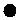 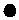 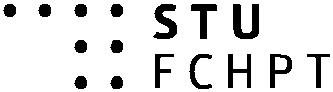 Úplné znenieVnútorného predpisuFakulty chemickej a potravinárskej technológieSlovenskej technickej univerzity v BratislaveŠtudijný poriadokFakulty chemickeja potravinárskej technológieSlovenskej technickej univerzity v BratislaveFakulta chemickej a potravinárskej technológieSlovenskej technickej univerzity v Bratislave,Radlinského 9, 812 37 BratislavaDekan Fakulty chemickej a potravinárskej technológie Slovenskej technickej univerzity v Bratislave na základe splnomocňovacieho ustanovenia v článku  bod   vydávanasledovnéÚPLNÉ ZNENIEŠtudijného poriadkuFakulty chemickej a potravinárskej technológie Slovenskej technickej univerzity v BratislaveČASŤ PRVÁZÁKLADNÉ USTANOVENIAČlánok 1(1) Študijný poriadok Fakulty chemickej a potravinárskej technológie Slovenskej technickej univerzity v Bratislave (ďalej len „študijný poriadok fakulty“) je podľa § 33 ods. 3 písm. a) zákona č. 131/2002 Z. z. o vysokých školách a o zmene a doplnení niektorých zákonov v znení neskorších predpisov (ďalej len „zákon“) vnútorným predpisom Fakulty chemickej a potravinárskej technológie Slovenskej technickej univerzity v Bratislave (ďalej len „fakulta“ alebo „FCHPT“) a obsahuje pravidlá štúdia bakalárskych, inžinierskych, magisterských a doktorandských študijných programov uskutočňovaných na fakulte.(2) Študijný poriadok fakulty je záväzný pre všetkých študentov fakulty (ďalej tiež ako „študent“), vysokoškolských učiteľov Slovenskej technickej univerzity v Bratislave (ďalej tiež „STU“) a - fakulty (ďalej len „učiteľov“) a iných zamestnancov STU a fakulty, ktorí na fakulte študujú alebo štúdium riadia a zabezpečujú (ďalej len „zamestnanci“).(3) Študijný program sa uskutočňuje na fakulte, ak ho odborne aj organizačne zabezpečuje fakulta.Pravidlá tohto študijného poriadku fakulty platia tiež pre študijné programy tretieho stupňa, ak nie je ustanovené inak. Pravidlá organizácie doktorandských študijných programov sú určené zákonom a odlišné, prípadne osobitné podmienky týkajúce sa štúdia doktorandských študijných programov sú upravené v piatej časti tohto študijného poriadku fakulty. 2ČASŤ DRUHÁBAKALÁRSKE, INŽINIERSKE, MAGISTERSKÉ A DOKTORANDSKÉŠTUDIJNÉ PROGRAMYČlánok 2Študijný odbor, študijný program a študijný pláninžinierskych, magisterských a doktorandských študijných programov. Fakulta môže zabezpečovať vysokoškolské vzdelanie v rámci spoločných študijných programov.Študijný odbor je oblasť poznania, ktorá môže byť predmetom vysokoškolského vzdelávania v niektorom z jeho troch stupňov a vymedzuje sa obsahom, ktorý charakterizujú najmä oblasti a rozsah vedomostí, schopností a zručností, ktoré profilujú absolventa. Študijný program je súbor predmetov, ktoré pozostávajú zo vzdelávacích činností, ktorými sú najmä prednáška, seminár, cvičenie, záverečná práca, projektová práca, laboratórne práce, stáž, exkurzia, odborná prax, štátna skúška a ich kombinácie a súbor pravidiel zostavený tak, že úspešné absolvovanie týchto vzdelávacích činností pri zachovaní uvedených pravidiel umožňuje získať vysokoškolské vzdelanie podľa bodu 1 tohto článku1. Bakalársky študijný program sa uskutočňuje ako študijný program prvého stupňa, inžiniersky študijný program a magisterský študijný program ako študijný program druhého stupňa a doktorandský študijný program ako študijný program tretieho stupňa2. Študijný program bližšie určujú3: názov študijného programu, študijný odbor, v ktorom sa absolvovaním študijného programu získa stupeň vysokoškolského štúdia, pre ktorý je študijný program určený, forma štúdia, profil absolventa, charakteristika predmetov vrátane formy hodnotenia študijných výsledkov (čl. 13 tohto študijného poriadku fakulty), prípadne dĺžka praxe, vrátane počtu kreditov, ktoré sa ich absolvovaním získajú, pravidlá a podmienky utvárania študijných plánov (čl. 11 tohto študijného poriadku fakulty), štandardná dĺžka štúdia vyjadrená v akademických rokoch (čl. 3 tohto študijného poriadku fakulty), požadované schopnosti a predpoklady uchádzača o štúdium študijného programu, rozdelenie štúdia na časti vyjadrené v akademických rokoch alebo v ich častiach a podmienky, ktorých splnenie sa vyžaduje, aby študent mohol postúpiť do ďalšej časti štúdia; podmienky sa vyjadrujú počtom kreditov§ 51 ods. 2 zákona § 2 ods. 5 zákona § 51 ods. 4 zákona 3získaných za absolvované predmety (čl. 17 tohto študijného poriadku fakulty),počet kreditov, ktorého dosiahnutie je podmienkou riadneho skončenia štúdia, ďalšie podmienky, ktoré musí študent splniť v priebehu štúdia študijného programu a na jeho riadne skončenie vrátane štátnych skúšok, osobitné charakteristiky, ak ich študijný program má4, udeľovaný akademický titul, pri spoločných študijných programoch5 spolupracujúce vysoké školy stanovia vymedzenie, ktoré študijné povinnosti plní študent na ktorej vysokej škole, jazyk alebo jazyky, v ktorých sa študijný program uskutočňuje, ktorými sa rozumejú jazyk alebo jazyky, v ktorých sú vyučované predmety študijného programu. Slovenská technická univerzita v Bratislave (ďalej len „STU“) môže zabezpečovať študijný program v spolupráci s inými vysokými školami vrátane vysokých škôl so sídlom mimo územia Slovenskej republiky. Študenti prijatí na študijný program zabezpečovaný viacerými vysokými školami (ďalej len "spoločný študijný program") absolvujú na jednotlivých vysokých školách jednotlivé časti štúdia6. Spolupracujúce vysoké školy sa podieľajú na tvorbe spoločného študijného programu, rozhodovaní o prijímacom konaní a rozhodovaní o splnení podmienok na riadne skončenie štúdia. Podmienky spolupráce podľa bodu 6 tohto článku určí dohoda vysokých škôl. V dohode sa určia najmä podmienky prijatia na spoločný študijný program, podmienky na jeho absolvovanie, podrobnosti o organizácii štúdia, udeľovanom akademickom titule a podrobnosti o dokladoch o skončení štúdia. Študent prijatý na štúdium spoločného študijného programu je počas štúdia študentom všetkých spolupracujúcich vysokých škôl.(8) Študijný plán študenta určuje časovú a obsahovú postupnosť predmetov a formy hodnotenia študijných výsledkov (čl. 11 tohto študijného poriadku fakulty). Študijný plán si okrem formy hodnotenia študijných výsledkov zostavuje v rámci určených pravidiel [bod 5 písm. g) tohto článku] študent sám alebo v spolupráci so študijným poradcom (bod 10 tohto článku).Fakulta určí pre každý študijný program odporúčaný študijný plán. Odporúčaný študijný plán je zostavený tak, aby jeho absolvovaním študent splnil podmienky na úspešné skončenie štúdia v štandardnej dĺžke. Na poskytovanie poradenskej služby študentom pri zostavovaní študijných plánov pôsobia na fakulte študijní poradcovia. Študijného poradcu vymenúva z radov učiteľov v pracovnom pomere na fakulte a odvoláva dekan fakulty. Článok 3Formy, metódy a dĺžka štúdiaŠtudijný program sa môže uskutočňovať : v dennej forme štúdia, ktorá je organizovaná tak, že štúdium podľa odporúčaného študijného plánu zodpovedá v závislosti od študijného programu z hľadiska časovej náročnosti práci študenta v rozsahu 1500 až § 51 ods. 7, § 53 ods. 6 zákona § 54a zákona § 61 ods. 2. zákona 41800 hodín za akademický rok vrátane samostatného štúdia a samostatnej tvorivej činnosti,v externej forme štúdia, ktorá je organizovaná tak, že štúdium podľa odporúčaného študijného plánu zodpovedá v závislosti od študijného programu z hľadiska časovej náročnosti práci študenta v rozsahu 750 až 1440 hodín za akademický rok vrátane samostatného štúdia a samostatnej tvorivej činnosti. Zmenu formy štúdia v študijných programoch prvého, druhého a tretieho stupňa na písomnú žiadosť študenta povoľuje dekan fakulty. Do povolenej dĺžky štúdia (bod 10 tohto článku) sa započítava celá dĺžka absolvovaného študijného programu pred zmenou formy štúdia podľa bodu 2 tohto článku. Štúdium v dennej a externej forme sa môže uskutočňovať: prezenčnou metódou, ktorá spočíva na vyučovaní s priamym kontaktom učiteľa so študentom, dištančnou metódou, ktorá nahrádza priamy kontakt učiteľa so študentom komunikáciou prostredníctvom komunikačných prostriedkov, najmä prostriedkov založených na využívaní počítačových sietí, kombinovanou metódou. Pri dennej forme a externej forme uskutočňovania študijného programu sa používajú rovnaké metódy. Ak používanie rovnakých metód nie je možné, prípadné nevyhnutné rozdiely v uskutočňovaní študijného programu v dennej forme a externej forme nesmú mať negatívny vplyv na výsledky vzdelávania Štandardná dĺžka štúdia je doba štúdia určená študijným programom [čl. 2 bod 5 písm. h) tohto študijného poriadku fakulty], vyjadrená v akademických rokoch. Štandardná dĺžka štúdia pre bakalársky študijný program, vrátane odbornej praxe, je: v dennej forme štúdia najmenej tri a najviac štyri akademické roky, v externej forme štúdia najmenej tri a najviac päť akademických rokov. Počet kreditov, ktorých dosiahnutie je podmienkou riadneho skončenia štúdia, pre bakalársky študijný program so štandardnou dĺžkou štúdia je najmenej 180 kreditov.(8) Štandardná dĺžka štúdia pre magisterský a inžiniersky študijný program, vrátane odbornej praxe, je:v dennej forme štúdia najmenej jeden a najviac tri akademické roky, v externej forme štúdia najmenej dva a najviac štyri akademické roky. Počet kreditov, ktorých dosiahnutie je podmienkou riadneho skončenia štúdia, pre študijný program druhého stupňa so štandardnou dĺžkou štúdia je najmenej 60 kreditov. Súčet počtu získaných kreditov za predchádzajúce vysokoškolské štúdium, ktorým bolo získané vysokoškolské vzdelanie a počtu kreditov potrebných na riadne skončenie študijného programu druhého stupňa, na ktorý sa uchádzač hlási, musí byť najmenej 300 kreditov7.Štandardná dĺžka štúdia pre doktorandský študijný program je: v dennej forme štúdia je tri alebo štyri akademické roky; počet kreditov, ktorých dosiahnutie je podmienkou riadneho skončenia štúdia, pre doktorandský študijný program v dennej forme štúdia so štandardnou dĺžkou štúdia 1. tri akademické roky je 180 kreditov, 7 § 56 ods. 2 zákona5štyri akademické roky je 240 kreditov, v externej forme štúdia je štyri alebo päť akademických rokov; počet kreditov, ktorých dosiahnutie je podmienkou riadneho skončenia štúdia, pre doktorandský študijný program so štandardnou dĺžkou štúdia štyri akademické roky je 180 kreditov, päť akademických rokov je 240 kreditov. Povolená dĺžka štúdia študijného programu nesmie presiahnuť jeho štandardnú dĺžku o viac ako dva roky8, vrátane konania štátnej skúšky. Do povolenej dĺžky štúdia sa nezapočítava doba prerušenia štúdia podľa čl. 21 tohto študijného poriadku fakulty. Článok 4PredmetyZákladné údaje o predmete sú uvedené v Informačnom liste predmetu. Predmety zaradené do študijného programu sa podľa záväznosti ich absolvovania členia na: povinné – ich úspešné absolvovanie je podmienkou úspešného absolvovania časti štúdia alebo celého študijného programu, povinne voliteľné - podmienkou úspešného absolvovania časti štúdia alebo celého študijného programu je úspešné absolvovanie určeného počtu týchto predmetov podľa výberu študenta v štruktúre určenej študijným programom, výberové - ostatné predmety v študijnom programe, prípadne predmety iného študijného programu alebo predmety študijného programu inej fakulty alebo inej vysokej školy ako je STU. Študent si výberové predmety zapisuje na doplnenie svojho štúdia a na získanie dostatočného počtu kreditov v danej časti štúdia9. Predmety zaradené do študijného programu sa podľa nadväznosti členia na: predmety bez nadväznosti, kedy zápis takéhoto predmetu nie je podmienený úspešným absolvovaním iného predmetu alebo iných predmetov, predmety podmienené úspešným absolvovaním iných predmetov, kedy zápis takéhoto predmetu je podmienený úspešným absolvovaním iného predmetu (podmieňujúceho predmetu) alebo iných predmetov. Článok 5Formy a organizácia vzdelávacích činností predmetuKaždý predmet je realizovaný jednou alebo viacerými formami vzdelávacích činností (čl. 2 bod 3 tohto študijného poriadku fakulty), pričom konkrétne formy a proporcionálnosť ich využitia sú stanovené študijným programom. Organizovanými formami vzdelávacích činností sú najmä prednáška, seminár, rôzne typy cvičení, záverečná práca, projekty, ateliéry, laboratórna práca, stáž, riadené konzultácie, odborné praxe, exkurzie a štátna skúška. Základné formy vzdelávacích činností sú charakterizované takto: § 65 ods. 2 zákona § 51 ods. 4 písm. k zákona 6prednášky majú charakter odborného výkladu základných princípov, metodológie danej disciplíny, problémov a ich vzorových riešení, semináre, ateliéry, projekty a záverečné práce sú formy vzdelávacích činností, v ktorých sa kladie dôraz najmä na samostatnú prácu študentov; ich významnou súčasťou je prezentácia výsledkov vlastnej práce a kritická diskusia, cvičenia a laboratórne práce podporujú najmä praktické zvládnutie látky, ktorá bola obsahom prednášok alebo ktorú mali študenti samostatne naštudovať, exkurzie, odborné praxe a stáže, pri ktorých sa demonštrujú študované objekty, spravidla mimo STU, riadené konzultácie sú venované predovšetkým konzultáciám a kontrole úloh, ktoré mali študenti vypracovať samostatne, f) štátne skúšky, ktorými môžu byť obhajoba záverečnej práce a skúška/y z predmetu (predmetov) určených študijným plánom.Organizované formy vzdelávacích činností môžu byť dopĺňané individuálnymi konzultáciami. Neúčasť študenta na vzdelávacej činnosti môže vo výnimočných prípadoch vyučujúci ospravedlniť z dôvodu práceneschopnosti alebo z dôvodu iných prekážok na strane študenta (najmä verejná funkcia, výkon občianskej povinnosti vo všeobecnom záujme, materská a rodičovská dovolenka, karanténa, ošetrovanie chorého člena rodiny, vyšetrenie alebo ošetrenie v zdravotníckom zariadení, narodenie dieťaťa manželke študenta, sprevádzanie rodinného príslušníka do zdravotníckeho zariadenia, úmrtie rodinného príslušníka, vlastná svadba alebo svadba rodiča študenta, nepredvídané prerušenie premávky alebo meškanie pravidelnej verejnej dopravy, presťahovanie), ktoré študent preukáže príslušnými dokladmi. Vyučujúci môže požadovať od študenta vypracovanie náhradnej úlohy, napr. seminárnej práce, ako náhradu za neúčasť na výučbe. V prípade neospravedlnenej neúčasti študent nemá nárok na zadanie náhradnej úlohy. ČASŤ TRETIAŠTÚDIUM NA FAKULTEČlánok 6Prijímacie konanie na STU(1) Pravidlá a podmienky prijímania na štúdium študijných programov prvého, druhého a tretieho stupňa uskutočňovaných na STU sú ustanovené v osobitnom vnútornom predpise STU v zmysle článku 32a bod 2 písm. b) Štatútu STU.Článok 7Akademická mobilita(1) Fakulta môže prijať na časť štúdia, obvykle v dĺžke jedného semestra, aj študenta inej vysokej školy vrátane vysokej školy so sídlom mimo územia Slovenskej republiky bez prijímacieho konania v súlade s podmienkami výmenného programu alebo na základe zmluvy medzi prijímajúcou vysokou školou a vysielajúcou vysokou školou.7Študent prijatý na štúdium podľa bodu 1 tohto článku má práva a povinnosti študenta fakulty so zohľadnením podmienok výmenného programu alebo zmluvy medzi prijímajúcou vysokou školou a vysielajúcou vysokou školou. Fakulta vydá študentovi vysielajúcej vysokej školy potvrdenie, že je študentom fakulty, a uvedie obdobie, počas ktorého má trvať jeho štúdium na fakulte. Fakulta vydá študentovi preukaz študenta [čl. 24 bod 1 písm. a) tohto študijného poriadku fakulty], ak ho nie je možné nahradiť obdobným dokladom o štúdiu vydaným vysielajúcou vysokou školou. STU môže prijať podľa bodu 1 tohto článku len študenta inej vysokej školy, ktorý svojím štúdiom na fakulte bude pokračovať v štúdiu začatom na inej vysokej škole a po skončení študijného pobytu na fakulte sa vráti a skončí štúdium na vysielajúcej vysokej škole. Študent je povinný k prihláške doložiť doklady preukazujúce priebeh jeho štúdia na vysielajúcej vysokej škole. Na študentov, ktorí počas štúdia absolvujú na inej vysokej škole len niektoré predmety v príslušnej časti akademického roka a ostatné predmety v príslušnom akademickom roku absolvujú na vysokej škole, na ktorú boli prijatí podľa § 58 zákona, sa body 1 až 4 tohto článku nevzťahujú. Absolvovanie časti štúdia študenta fakulty na inej vysokej škole je formálne zabezpečené najmä: prihláškou na výmenné štúdium, zmluvou o štúdiu, výpisom výsledkov štúdia. Zmluva o štúdiu je dohoda uzatvorená medzi študentom a fakultou, ako vysielajúcou vysokou školou a prijímajúcou vysokou školou pred nastúpením študenta na prijímajúcu vysokú školu. Predmety absolvované na prijímajúcej vysokej škole uznáva fakulta, študentovi na základe výpisu výsledkov štúdia, ktorý vyhotoví študentovi prijímajúca vysoká škola na záver jeho štúdia. Výpis sa stáva súčasťou osobnej študijnej dokumentácie študenta vedenej fakultou. Ostatné podrobnosti a formálne náležitosti potrebné pre zabezpečenie akademickej mobility na STU upravuje osobitná vnútorná organizačná a riadiaca norma vydaná rektorom. Článok 8Organizácia akademického rokaAkademický rok sa začína 1. septembra bežného roka a skončí sa 31. augusta nasledujúceho roka. Akademický rok sa člení na dva semestre v zmysle čl. 19 bod 2 Štatútu STU. V každom semestri je najmenej 12 týždňov určených na uskutočnenie základných foriem vzdelávacích činností (ďalej len „výučba) a najmenej 4 týždne skúškové obdobie. V poslednom semestri štúdia môže dekan fakulty upraviť harmonogram výučby a skúškového obdobia aj iným spôsobom, pričom musí byť zachovaný predpísaný hodinový rozsah predmetov vyučovaných v tomto semestri. Štúdium všetkých študijných programov sa začína začiatkom prvého semestra akademického roka. Štúdium študijných programov tretieho stupňa sa môže začať aj začiatkom druhého semestra akademického roka. 8Po prerokovaní v kolégiu rektora vyhlási rektor STU záväzný harmonogram akademického roka STU, v ktorom stanoví začiatok a koniec výučby v akademickom roku v jednotlivých semestroch, začiatok a koniec skúškového obdobia a prázdniny.Následne dekan fakulty vyhlási harmonogram akademického roka pre fakultu, ktorom doplní harmonogram akademického roka STU o obdobie, v ktorom sa konajú zápisy, štátne skúšky a ďalšie akademické aktivity špecifické pre fakultu. Článok 9Kreditový systém(1) Organizácia všetkých stupňov a foriem vysokoškolského štúdia na fakulte je založená na kreditovom systéme. Kreditový systém štúdia využíva zhromažďovanie a prenos kreditov. Umožňuje prostredníctvom kreditov hodnotiť študentovu záťaž spojenú s absolvovaním predmetov. Podrobnosti o kreditovom systéme ustanovuje všeobecne záväzný právny predpis vydaný ministerstvom (ďalej len „vyhláška o kreditovom systéme štúdia“). Vyhláška o kreditovom systéme štúdia sa na tretí stupeň vysokoškolského štúdia vzťahuje primerane.Každý predmet, ktorého absolvovanie sa hodnotí (čl. 13 a čl. 32 tohto študijného poriadku fakulty), má v študijnom programe priradený počet kreditov, ktoré študent získa po jeho úspešnom absolvovaní. Počet kreditov priradený k predmetu vyjadruje pomernú časť práce študenta potrebnú na jeho úspešné zvládnutie v rámci štandardného rozsahu práce za jeden rok štúdia. Kredity sú číselné hodnoty priradené k predmetom, vyjadrujúce množstvo práce študenta potrebnej na nadobudnutie predpísaných výsledkov vzdelávania, pričom jeden kredit zodpovedá 25 až 30 hodinám práce. Hodnota kreditov priradená predmetu je celé číslo. Štandardná záťaž študenta za celý akademický rok v dennej forme štúdia je vyjadrená počtom 60 kreditov, za semester 30 kreditov. Štandardná záťaž študenta za celý akademický rok v externej forme štúdia je vyjadrená počtom najviac 48 kreditov, v závislosti od štandardnej dĺžky štúdia príslušného študijného programu a počtu kreditov potrebných na jeho riadne skončenie. Študent môže v priebehu štúdia získať kredity za daný predmet iba raz. Počty kreditov získané za úspešné absolvovanie predmetov v rámci štúdia jedného študijného programu sa spočítavajú. Jednou z podmienok, ktorých splnenie sa vyžaduje, aby študent mohol postúpiť do ďalšej časti štúdia, je získanie potrebného počtu kreditov podľa čl. 17 bod 2 tohto študijného poriadku fakulty. Prenos kreditov je získavanie kreditov absolvovaním časti štúdia na inej fakulte STU, alebo na inej vysokej škole vrátane vysokej školy so sídlom mimo územia Slovenskej republiky (čl. 7 bod 8 tohto študijného poriadku fakulty). Formálne náležitosti prenosu kreditov na STU v rámci akademickej mobility upravuje vnútorná organizačná a riadiaca norma vydaná rektorom. 9Článok 10Zápis do ďalšej časti študijného programuZápisom do ďalšej časti študijného programu sa určuje vzťah medzi fakultou a študentom na obdobie aktuálneho akademického roka. Študent si vytvára svoj študijný plán (čl. 11 tohto študijného poriadku fakulty). Termíny zápisov na štúdium študijného programu určuje dekan fakulty. Študent má právo na zápis do ďalšej časti študijného programu, ak splnil podmienky určené študijným programom a týmto študijným poriadkom fakulty podľa čl. 17 bod 5 tohto študijného poriadku fakulty. Študent má právo na opätovný zápis na štúdium pôvodnej časti študijného programu po ukončení prerušenia štúdia alebo na zápis na štúdium ďalšej časti študijného programu, ak pred prerušením štúdia splnil podmienky určené študijným programom a týmto študijným poriadkom fakulty podľa čl. 17 bod 5 tohto študijného poriadku fakulty.Študent, ktorému bolo štúdium prerušené, sa stáva študentom odo dňa opätovného zápisu na štúdium. Študent si zapíše predmety v takom súčte kreditov, aby splnil podmienky na utváranie študijných plánov (čl. 11 tohto študijného poriadku fakulty) a aby mohol splniť podmienky na pokračovanie štúdia podľa čl. 17 bod 2 tohto študijného poriadku fakulty. Študentovi, ktorý v minulosti študoval na vysokej škole, môže na základe jeho žiadosti dekan uznať časti štúdia (akademický rok, semester, blok predmetov alebo jednotlivé predmety), ak od ich absolvovania neuplynulo viac než 5 rokov. Ak sa študent nezapíše do nasledujúceho obdobia štúdia alebo sa nedostaví po prerušení na opätovný zápis v určenom termíne, fakulta, písomne vyzve študenta na dostavenie sa k zápisu v lehote desiatich pracovných dní od doručenia tejto výzvy. Výzva sa zasiela študentovi doporučenou zásielkou s doručenkou. Ak sa študent po doručení výzvy v určenej lehote k zápisu nedostaví a ani nepožiada o predĺženie tejto lehoty pre zdravotné dôvody, ktoré mu bránia dostaviť sa na zápis, deň, do ktorého sa mal študent zapísať do ďalšieho obdobia štúdia alebo v ktorom sa mal opätovne zapísať, sa považuje za deň, v ktorom študent zanechal štúdium. Článok 11Pravidlá a podmienky na utváranie študijných plánov pri zápisePri zápise do ďalšej časti študijného programu si študent vytvára svoj študijný plán na základe podmienok stanovených študijným programom. Pri jeho zostavovaní môže využiť poradenskú službu študijného poradcu (čl. 2 bod 10 tohto študijného poriadku fakulty). Študent dennej formy štúdia si určuje študijný plán z povinných, povinne voliteľných predmetov a výberových predmetov predpísaných študijným programom tak, aby celkový súčet kreditov zo všetkých zapísaných predmetov za akademický rok bol najmenej v kreditovej hodnote potrebnej na pokračovanie v štúdiu podľa čl. 17 bod 2 tohto študijného poriadku fakulty s výnimkou tzv. zostatkových kreditov v poslednom roku štúdia, kedy si študent zapíše zostávajúci počet kreditov potrebných na skončenie štúdia a najviac 90 kreditov. V odôvodnených prípadoch si môže študent so súhlasom dekana zapísať aj viac kreditov. 10Študent externej formy štúdia si určuje študijný plán z povinných, povinne voliteľných predmetov a výberových predmetov predpísaných študijným programom tak, aby celkový súčet kreditov zo všetkých zapísaných predmetov za akademický rok bol najmenej v kreditovej hodnote potrebnej na pokračovanie v štúdiu podľa čl. 17 bod 2 tohto študijného poriadku fakulty s výnimkou tzv. zostatkových kreditov v poslednom roku štúdia, kedy si študent zapíše zostávajúci počet kreditov potrebných na skončenie štúdia a najviac 48 kreditov. Študent môže počas prvých dvoch týždňov zimného alebo letného semestra príslušného akademického roka požiadať o zmenu študijného plánu. V prvom a druhom stupni štúdia môže na základe písomnej žiadosti študenta dekan fakulty povoliť v danom akademickom roku štúdium podľa individuálneho študijného plánu. Ustanovenia týkajúce sa povolenej dĺžky štúdia (čl. 3 bod 10 tohto študijného poriadku) zostávajú nedotknuté. Individuálny študijný plán podľa bodu 5 môže dekan povoliť spravidla v týchto prípadoch: ak ide o študenta so špecifickými potrebami10, pričom sa berie ohľad na druh a rozsah jeho špecifických potrieb, tak, ako boli vyhodnotené, z dôvodu dlhotrvajúcej choroby (na základe lekárskej správy), ak je študentom, ktorý si plní odborné, umelecké, športové reprezentačné povinnosti, ak sa trvalo stará o vlastné alebo osvojené dieťa vo veku do 6 rokov, ak ide o študenta vyslaného STU alebo fakultou v rámci akademickej mobility, t.j. na časť štúdia na inej vysokej škole na Slovensku alebo v zahraničí, ak ide o mimoriadne talentovaného študenta s výbornými študijnými výsledkami. Článok 12Podmienky opakovaného zápisu predmetovŠtudent si môže počas štúdia opakovane zapísať povinný predmet, ktorý absolvoval neúspešne. Po druhom neúspešnom pokuse o absolvovanie povinného predmetu je študent vylúčený zo štúdia pre nesplnenie požiadaviek podľa čl. 23 bod 1 písm. tohto študijného poriadku fakulty. Študent si môže počas štúdia opakovane zapísať povinne voliteľný predmet, ktorý absolvoval neúspešne, alebo si môže zapísať namiesto neho iný povinne voliteľný predmet. Po druhom neúspešnom pokuse o absolvovanie vybraného povinne voliteľného predmetu je študent vylúčený zo štúdia pre nesplnenie požiadaviek podľa čl. 23 bod 1 písm. tohto študijného poriadku fakulty. Študent si môže počas štúdia opakovane zapísať výberový predmet, ktorý absolvoval neúspešne, alebo si môže namiesto neho zapísať iný výberový predmet alebo povinne voliteľný predmet spomedzi doteraz neabsolvovaných povinne voliteľných predmetov. Ak študent dosiahol dostatočný počet kreditov, nemusí si zapísať žiadny výberový predmet. Ak študent nedosiahol dostatočný počet kreditov, po druhom neúspešnom pokuse o absolvovanie vybraného výberového predmetu je vylúčený zo štúdia pre nesplnenie požiadaviek podľa čl. 23 bod. 1 písm. c) tohto študijného poriadku fakulty. 10 § 100 zákona11(4) Pre opakovane zapísaný predmet platia rovnaké kritériá na jeho absolvovanie, ako by bol zapísaný prvýkrát.Článok 13Kontrola a hodnotenie študijných výsledkov v rámci predmetu(1) Hodnotenie študijných výsledkov študenta v rámci predmetu sa uskutočňuje najmä:priebežnou kontrolou študijných výsledkov počas výučbovej časti daného obdobia štúdia (kontrolné otázky, písomné testy, úlohy na samostatnú prácu, semestrálne práce, priebežné hodnotenie projektu, referát na seminári a pod.), pričom do konca 9. týždňa výučby sa spravidla realizuje aspoň jedna priebežná kontrola,celkovou kontrolou študijných výsledkov formou skúšky, prípadne inou formou (zápočtu, klasifikovaného zápočtu) za dané obdobie. Vykonáva sa v skúškovom období akademického roka, v ktorom má študent predmet zapísaný. Podmienky na absolvovanie predmetu sú vyjadrené v informačnom liste predmetu, študenti sú s nimi oboznámení učiteľom na prvej vyučovacej hodine. Preukázaná nečestnosť študenta pri hodnotení študijných výsledkov (zistenie opisovania, použitie nedovolených pomôcok a iných praktík, plagiátorstvo a pod.) má za následok hodnotenie klasifikačným stupňom FX – nedostatočne (čl. 16 tohto študijného poriadku fakulty). Takéto konanie je porušenie zásad študijnej morálky a môže byť predmetom disciplinárneho konania. Vo veciach kontroly a hodnotenia študijných výsledkov v rámci predmetu rozhoduje učiteľ, v sporných otázkach rozhoduje garant študijného programu, ak je učiteľ zároveň garantom študijného programu, rozhoduje vedúci pracoviska, ktoré daný predmet zabezpečuje alebo jeho nadriadený. Podrobnú úpravu vzťahov, ktoré vznikajú pri kontrole a hodnotení študijných výsledkov upravuje príloha č. 1 tohto študijného poriadku fakulty. Článok 14Zápočet a klasifikovaný zápočetZápočtom sa potvrdzuje, že študent splnil požiadavky skončenia štúdia predmetu, ktorý sa nehodnotí klasifikačnou stupnicou podľa čl. 16 bod 5 tohto študijného poriadku fakulty. Klasifikovaný zápočet je hodnotenie, pri ktorom sa splnenie požiadaviek určených spôsobom skončenia štúdia predmetu hodnotí známkou podľa čl. 16 bod 2 tohto študijného poriadku fakulty. Klasifikovaným zápočtom sa hodnotia najmä projektové, ateliérové, laboratórne práce a praktické cvičenia v tých predmetoch, v ktorých sa nekonajú skúšky. Zápočet a klasifikovaný zápočet udeľuje učiteľ, ktorý viedol danú formu vzdelávacej činnosti alebo komisia. V odôvodnených prípadoch (napr. pri dlhodobej neprítomnosti učiteľa) môže zápočet alebo klasifikovaný zápočet udeliť garant študijného programu, vedúci pracoviska, ktoré daný predmet zabezpečuje alebo ním poverený učiteľ. 12Článok 15Skúška[čl. 13 bod 1 písm. a) tohto študijného poriadku fakulty], sa hodnotí známkou podľa čl. 16 tohto študijného poriadku fakulty. Miera započítavania priebežnej kontroly sa stanovuje v rámci podmienok pre absolvovanie predmetu (čl. 13 bod 2 tohto študijného poriadku fakulty).Podmienkou pre vykonanie skúšky môže byť dosiahnutie predpísanej úrovne priebežnej kontroly a predpísanej povinnej účasti na vzdelávacích činnostiach. Učiteľ oboznámi študentov s podmienkami na vykonanie skúšky spolu s podmienkami na absolvovanie predmetu v zmysle čl. 13 bod 2 tohto študijného poriadku fakulty. Termíny a miesta skúšok, forma skúšky, ako aj spôsob prihlasovania sa na skúšku, musia byť zverejnené primeraným spôsobom s dostatočným predstihom. Podrobnosti o organizácii a priebehu skúšok na fakulte sú uvedené v prílohe č. 1 tohto študijného poriadku fakulty.Skúšky konajú študenti spravidla u učiteľov, ktorí im predmet prednášali. Na základe písomnej žiadosti študenta môže v odôvodnených prípadoch dekan vykonať zmenu skúšajúceho alebo stanoviť na skúšanie komisiu. Ak ďalej nie je ustanovené inak, skúška má jeden riadny a dva opravné termíny. Ak bol študent na skúške hodnotený klasifikačným stupňom „FX - nedostatočne“ (čl. 16 tohto študijného poriadku fakulty) alebo stratil termín skúšky v zmysle čl. 3 bod 2, čl. 4 bod 3 a čl. 5 bod 3 prílohy č. 1 tohto študijného poriadku fakulty má právo na konanie opravného termínu, ak v zmysle bodu 7 tohto článku má takýto termín ešte k dispozícii. Vyčerpanie všetkých termínov má za následok neúspešné absolvovanie predmetu. Študent má právo výsledok skúšky neprijať. V takom prípade je hodnotený klasifikačným stupňom „FX - nedostatočne“. Každý študent má právo byť informovaný o hodnotení jeho skúšky, o chybách a správnom riešení. Podrobnosti o organizácii a priebehu skúšok na fakulte sú uvedené v prílohe č. 1, ktorá tvorí neoddeliteľnú súčasť tohto študijného poriadku fakulty; ustanovenia prílohy č. 1 nie je možné v praxi uplatňovať alebo slovne vykladať bez previazanosti na príslušné ustanovenia tohto študijného poriadku fakulty. Článok 16Klasifikačná stupnica(1) Absolvovanie predmetu sa hodnotí známkou. Známka vyjadruje kvalitu osvojenia si vedomostí alebo zručností v súlade s cieľom predmetu uvedeným v informačnom liste predmetu (čl. 4 bod 1 tohto študijného poriadku fakulty).13(2) Hodnotenie známkou sa uskutočňuje podľa klasifikačnej stupnice, ktorú tvorí šesť klasifikačných stupňov:A - výborne (vynikajúce výsledky) = 1 B - veľmi dobre (nadpriemerné výsledky) = 1,5 C - dobre (priemerné výsledky) = 2 D - uspokojivo (prijateľné výsledky) = 2,5 E - dostatočne (výsledky spĺňajú iba minimálne kritériá) = 3 FX - nedostatočne (výsledky nespĺňajú ani minimálne kritériá) = 4. Kritériá úspešnosti (percentuálne vyjadrenie výsledkov pri hodnotení predmetu) sú pre klasifikačné stupne nasledovné: A – 92 až 100 % B – 83 – 91 % C – 74 – 82 % D – 65 – 73 % E – 56 – 64 % FX – 0 – 55 % Študent získa kredity za predmet, ktorý sa hodnotí známkou, a tento predmet úspešne absolvuje, ak jeho výsledky boli ohodnotené niektorým z klasifikačných stupňov od A po E.Fakulta môže u vybraných predmetov, rozhodnúť, že sa nebudú hodnotiť známkou a určiť iné kritériá na ich úspešné absolvovanie ako podmienky pre získanie kreditov (čl. 14 bod 1 tohto študijného poriadku fakulty). Na hodnotenie celkových študijných výsledkov študenta vo vymedzenom období sa používa vážený študijný priemer (ďalej len „VŠP“). Vypočíta sa tak, že v hodnotenom období sa zrátajú súčiny počtu kreditov a číselného hodnotenia podľa bodu 2 tohto článku pre všetky predmety zapísané študentom a výsledok sa vydelí celkovým počtom kreditov zapísaných študentom za dané obdobie. Za predmety, ktoré si študent zapísal a neabsolvoval, sa do váženého študijného priemeru započíta známka 4. Predmety, ktoré nie sú hodnotené známkou podľa bodu 5 tohto článku, sa do výpočtu váženého študijného priemeru nezahŕňajú.Celkový výsledok štúdia sa hodnotí stupňami: prospel s vyznamenaním [čl. 22 bod 3 tohto študijného poriadku fakulty], prospel [čl. 22 bod 4 tohto študijného poriadku fakulty], neprospel. Hodnotenie predmetov a celkový výsledok štúdia študijných programov tretieho stupňa je stanovené v čl. 32 bod 4 a 6 tohto študijného poriadku fakulty. Článok 17Kontrola štúdia a podmienky na pokračovanie v štúdiuKontrola štúdia v rámci študijného programu sa uskutočňuje pomocou kreditového systému. Počet kreditov potrebný na pokračovanie v štúdiu je: za prvý semester štúdia študijného programu prvého stupňa 15 kreditov, za každý rok štúdia študijného programu prvého, druhého alebo tretieho stupňa 40 kreditov pri dennej forme štúdia a 32 kreditov pri externej forme štúdia. 14Do minimálneho počtu kreditov podľa bodu 2 tohto článku sa započítavajú kredity získané za predmety absolvované v danom semestri, resp. akademickom roku alebo prenesené podľa čl. 9 bod 7 tohto študijného poriadku fakulty. Do minimálneho počtu kreditov podľa bodu 2 tohto článku sa nezapočítavajú kredity za predmety uznané podľa čl. 10 bod 7 tohto študijného poriadku fakulty. Študent splnil podmienky na pokračovanie v štúdiu, ak: absolvoval všetky predmety, ktoré mal zapísane druhý raz podľa čl. 12 bod 1 a 2 tohto študijného poriadku fakulty, získal minimálny počet kreditov podľa bodu 2 tohto článku, neprekročí v ďalšom období povolenú dĺžku štúdia podľa čl. 3 bod 10 tohto študijného poriadku fakulty. Všetky podmienky uvedené v písmene a) až c) tohto bodu musia byť splnenésúčasne.Kontrola splnenia podmienok na pokračovanie v štúdiu podľa bodu 5 tohto článku sa uskutočňuje za 1. semester štúdia študijného programu prvého stupňa a akademický rok štúdia študijného programu prvého, druhého a tretieho stupňa. Ich nesplnenie je dôvodom pre vylúčenie zo štúdia pre nesplnenie požiadaviek podľa čl. 23 bod 1 písm. c) tohto študijného poriadku fakulty.Článok 18Záverečná prácaSúčasťou štúdia podľa každého študijného programu je aj záverečná práca, ktorá spolu s jej obhajobou tvorí jeden predmet. Záverečnou prácou pri štúdiu študijného programu prvého stupňa je bakalárska práca; pri štúdiu študijného programu druhého stupňa diplomová práca; pri štúdiu študijného programu tretieho stupňa dizertačná práca. Obhajoba záverečnej práce patrí medzi štátne skúšky. (3) So súhlasom dekana môže byť záverečná práca napísaná a obhajovaná aj v českom, anglickom, nemeckom, francúzskom, španielskom alebo ruskom jazyku. V takom prípade je jej súčasťou resumé v štátnom jazyku v rozsahu spravidla 10 % rozsahu záverečnej práce a abstrakt v štátnom jazyku.Bakalárskou prácou má študent preukázať schopnosť samostatne získavať teoretické a praktické poznatky a používať ich. Diplomovou prácou má študent preukázať schopnosť samostatne získavať teoretické a praktické poznatky založené na súčasnom stave vedy alebo umenia a tvorivo ich uplatňovať, používať a rozvíjať. Dizertačnou prácou má študent preukázať schopnosť samostatne získavať teoretické a praktické poznatky založené na súčasnom stave vedeckého alebo umeleckého poznania a najmä vklad študenta k nemu, ktorý je výsledkom vedeckého bádania a samostatnej tvorivej činnosti v oblasti vedy alebo techniky alebo samostatnej teoretickej a tvorivej činnosti v oblasti umenia. Záverečnú prácu vypracuje študent pod vedením vedúceho záverečnej práce (školiteľa). Ak nie je vedúci záverečnej práce z fakulty, na fakulte môže byť určený pedagogický vedúci práce, ktorý dohliada na to, aby záverečná práca bola vypracovaná súlade s požiadavkami a internými predpismi stanovenými fakultou. Školiacim pracoviskom záverečnej práce je pracovisko fakulty (najmä katedra alebo ústav), ktoré vytvára študentovi materiálne a technické podmienky na získanie informácií a uskutočnenie práce, ktoré umožnia vytvorenie záverečnej práce. Školiacim pracoviskom študenta študijného programu tretieho stupňa môže byť aj externá vzdelávacia 15inštitúcia alebo na základe písomnej dohody s fakultou aj iná právnická osoba (obchodná spoločnosť, štátny podnik, nezisková organizácia, orgán verejnej správy a podobne).Pred obhajobou je záverečná práca zaslaná v elektronickej forme prostredníctvom Akademického informačného systému (ďalej len „AIS“) do centrálneho registra záverečných, rigoróznych a habilitačných prác a na základe informácie z centrálneho registra sa overí miera originality zaslanej práce11. Ak je predmetom záverečnej práce vytvorenie umeleckého diela v inej ako literárnej forme, do centrálneho registra záverečných, rigoróznych a habilitačných prác sa namiesto tejto práce alebo jej časti zasiela písomná informácia o vytvorenom umeleckom diele, ktorého miera originality sa neoveruje. Výsledok overovania miery originality záverečnej práce, je súčasťou zápisu o štátnej skúške. Podmienkou pripustenia k obhajobe záverečnej práce je, okrem prípadov12, ak bola práca, resp. časť záverečnej práce vydaná v rámci periodickej publikácie alebo ako neperiodická publikácia, písomný súhlas študenta so zverejnením a sprístupnením záverečnej práce verejnosti po dobu jej uchovávania (70 rokov odo dňa registrácie) bez nároku na odmenu. Písomný súhlas sa vykoná formou uzavretia licenčnej zmluvy. Základné náležitosti, ktoré musí spĺňať záverečná práca a podrobnosti o jej uchovávaní, sprístupňovaní a postupe pri uzatváraní licenčných zmlúv stanoví vnútorná organizačná a riadiaca norma vydaná rektorom. Záverečnú prácu posudzujú vedúci práce a oponent (s výnimkou študijného programu tretieho stupňa, kedy prácu posudzujú len oponenti), ktorí vypracujú na záverečnú prácu písomný posudok. Spolu so záverečnou prácou sa zasielajú v elektronickej forme aj príslušné posudky oponentov, školiteľov, vedúcich záverečných prác alebo iných osôb a tieto posudky sa uchovávajú v centrálnom registri záverečných, rigoróznych a habilitačných prác spolu s príslušnou prácou po dobu jej uchovávania. Na sprístupnenie týchto posudkov verejnosti alebo iné ich uverejnenie sa vyžaduje písomná licenčná zmluva s nositeľom autorských práv k tomuto posudku. Študent, ktorý vypracoval záverečnú prácu, má právo oboznámiť sa s posudkami na prácu (s posudkom vedúceho záverečnej práce a oponenta/oponentov) najneskôr tri pracovné dni pred obhajobou. Výsledok obhajoby záverečnej práce s výnimkou obhajoby dizertačnej práce (čl. 42 bod 8 tohto študijného poriadku fakulty) sa hodnotí klasifikačnými stupňami A až FX podľa čl. 16 bod 2 tohto študijného poriadku fakulty. Pri hodnotení obhajoby záverečnej práce známkou FX - nedostatočne skúšobná komisia v zápise o štátnej skúške určí študentovi stupeň prepracovania záverečnej práce s najskorším možným termínom opakovania obhajoby záverečnej práce. Ak vedúci záverečnej práce nie je členom skúšobnej komisie, môže byť prizvaný na obhajobu práce. O výsledku obhajoby záverečnej práce rozhoduje skúšobná komisia hlasovaním, v prípade rovnosti hlasov rozhoduje hlas predsedu skúšobnej komisie. Po úspešnej obhajobe sa záverečná práca zverejní v centrálnom registri záverečných prác. Fakulta archivuje listinné a elektronické vyhotovenie obhájených záverečných prác prostredníctvom akademickej knižnice. § 63 ods.7 zákona § 63 ods. 11 zákona 16(17) Príprava a priebeh obhajoby dizertačnej práce je bližšie stanovený v čl. 41 a 42 tohto študijného poriadku fakulty.Článok 19Štátna skúškaKaždý študijný program musí ako jednu z podmienok na jeho absolvovanie obsahovať vykonanie štátnej skúšky alebo štátnych skúšok. Obhajoba záverečnej práce je samostatná štátna skúška. Štátna skúška sa môže skladať z viacerých súčastí štátnej skúšky. Súčasti štátnej skúšky sú uvedené v bližšom určení študijného programu [čl. 2 bod. 5 písm. l) tohto študijného poriadku fakulty]. Súčasť štátnej skúšky nemôže byť totožná s už absolvovaným predmetom štúdia a možno ju realizovať aj formou odbornej rozpravy nadväzujúcej na obhajobu záverečnej práce. Na štátne skúšky sa môže študent prihlásiť po splnení predpísaných povinností stanovených študijným programom. Termín/termíny štátnej skúšky stanovuje dekan v súlade s harmonogramom štúdia. (5) Štátna skúška sa koná pred skúšobnou komisiou. Priebeh štátnej skúšky a vyhlásenie jej výsledkov sú verejné. Rozhodovanie skúšobnej komisie o výsledkoch štátnej skúšky sa uskutoční na neverejnom zasadnutí skúšobnej komisie.Právo skúšať na štátnej skúške majú iba vysokoškolskí učitelia pôsobiaci vo funkciách profesorov a docentov, ak ide o bakalárske študijné programy, aj vysokoškolskí učitelia vo funkcii odborného asistenta s vysokoškolským vzdelaním tretieho stupňa. Ďalším odborníkom priznáva právo skúšať na štátnej skúške vedecká rada fakulty. Do skúšobných komisií na vykonanie štátnych skúšok najmä pre druhý a tretí stupeň štúdia po schválení vo vedeckej rade podľa bodu 6 tohto článku sa spravidla zaraďujú aj ďalší odborníci v danom študijnom odbore z iných vysokých škôl, z právnických osôb vykonávajúcich výskum a vývoj na území Slovenskej republiky alebo z praxe. Pri študijných programoch tretieho stupňa je žiaduce, aby aspoň jeden člen skúšobnej komisie bol z inej vysokej školy, prednostne zo zahraničia. Najmenej dvaja členovia skúšobnej komisie pre štátne skúšky sú vysokoškolskí učitelia pôsobiaci vo funkciách profesorov alebo docentov; ak ide o bakalárske študijné programy, najmenej jeden vysokoškolský učiteľ pôsobiaci vo funkcii profesora alebo vo funkcii docenta; pri doktorandských študijných programoch aspoň jeden musí pôsobiť vo funkcii profesora.Zloženie skúšobných komisií na vykonanie štátnych skúšok určuje z osôb oprávnených skúšať podľa bodu 6 tohto článku dekan fakulty. Skúšobná komisia na vykonanie štátnych skúšok má okrem predsedu komisie najmenej ďalších troch členov. Štátne skúšky sa môžu konať, ak sú prítomní aspoň štyria členovia skúšobnej komisie. Prítomnosť predsedu skúšobnej komisie je nevyhnutná pri rozhodovaní o výsledkoch štátnej skúšky. Pre administratívne účely môže mať skúšobná komisia tajomníka, ktorý nepatrí medzi riadnych členov komisie podľa bodu 5 tohto článku. Štátna skúška a jej súčasti (bod 2 tohto článku) sa hodnotia známkou podľa čl. 16 bod 2. O výsledku hodnotenia rozhoduje skúšobná komisia aklamačne, v prípade rovnosti hlasov rozhoduje hlas predsedu skúšobnej komisie. Hodnotenie štátnej skúšky v doktorandských študijných programoch - dizertačnej skúšky je uvedené v čl. 36 bod 8 tohto študijného poriadku fakulty.17Celkový výsledok štátnej skúšky zloženej z viacerých súčastí sa stanoví ako aritmetický priemer výsledkov jednotlivých súčastí skúšky. V prípade rovnakého rozdielu sa zaokrúhľuje k lepšej známke. Ak sa klasifikovala odpoveď z niektorého predmetu známkou FX - nedostatočne, celkový výsledok štátnej skúšky sa klasifikuje známkou FX - nedostatočne. (13) Ak bol študent na štátnej skúške hodnotený známkou FX - nedostatočne z jedného alebo viacerých súčastí, môže štátnu skúšku opakovať v termíne, ktorý určuje dekan podľa bodu 4 tohto článku.Študent opakuje štátnu skúšku iba z tých súčastí, z ktorých bol klasifikovaný známkou FX - nedostatočne. Ak sa študent nemôže z vážnych dôvodov zúčastniť v určenom termíne na štátnej skúške je povinný ospravedlniť sa najneskôr päť dní pred termínom konania štátnej skúšky predsedovi skúšobnej komisie. Ak je dôvodom neúčasti na štátnej skúške náhla práceneschopnosť alebo iná vážna prekážka na strane študenta, túto skutočnosť je študent povinný bezodkladne oznámiť predsedovi skúšobnej komisie. V prípadoch podľa prvej a druhej vety tohto bodu je dekan oprávnený určiť náhradný termín konania štátnej skúšky.Odstúpenie od štátnej skúšky sa hodnotí známkou FX – nedostatočne. Pri neospravedlnenej neprítomnosti študenta na štátnej skúške sa v AIS vyznačí FN – neúčasť na skúške. V prípadoch podľa prvej a druhej vety tohto bodu môže študent štátnu skúšku opakovať v termíne, ktorý určuje dekan podľa bodu 4 tohto článku. Študent môže štátnu skúšku opakovať len raz v nasledujúcom akademickom roku. Článok 20Zmena študijného programuŠtudent má právo požiadať o zmenu študijného programu v rámci toho istého študijného odboru alebo príbuzného študijného odboru [čl. 27 bod 1, písm. l) tohto študijného poriadku fakulty]. Študent má právo požiadať o zmenu študijného programu, ak splnil podmienky na pokračovanie v štúdiu v pôvodnom študijnom programe. Študent požiada o zmenu študijného programu najneskôr do konca akademického roka. O žiadosti študenta rozhoduje dekan. Pri študijných programoch tretieho stupňa sa o žiadosti študenta rozhoduje po vyjadrení školiteľa a odborovej komisie (čl. 35 tohto študijného poriadku fakulty). Dekan fakulty môže povoliť zápis13 študentovi, ktorý bol prijatý na štúdium študijného programu príslušného stupňa v rovnakom študijnom odbore alebo príbuznom študijnom odbore na inej vysokej škole, ak o to písomne požiada pri splnení týchto podmienok: V žiadosti študenta je uvedený dôvod, pre ktorý chce študent študovať na fakulte. Súčasťou žiadosti sú nasledovné doklady: výpis absolvovaných predmetov s počtom kreditov a dosiahnutým hodnotením ku dňu podania žiadosti, potvrdené sylaby absolvovaných predmetov, podľa požiadaviek fakulty, 13 § 59 ods. 4 zákona18čestné vyhlásenie, či bolo alebo je voči študentovi vedené disciplinárne konanie, z akého dôvodu a s akým výsledkom, doklady o úspešnosti v ďalších aktivitách súvisiacich so štúdiom zvoleného študijného programu. b) Žiadosť podľa písm. a) tohto bodu musí byť podaná najneskôr v prvý deň výučby príslušného semestra.O povolení zápisu študenta na štúdium podľa bodu 5 tohto článku rozhoduje dekan fakulty, na ktorej sa uskutočňuje študijný program do 30 dní od doručenia všetkých podkladov určených k takémuto rozhodnutiu. Prílohou rozhodnutia je zoznam absolvovaných predmetov predchádzajúceho štúdia, ktoré sú uvedené v čl. 10 bode 7 tohto článku. Študentovi podľa bodu 5 tohto článku je povolený zápis na štúdium do prvého semestra akademického roka. Dňom zápisu sa študent podľa bodu 5 tohto článku stáva študentom fakulty a jeho predchádzajúce štúdium sa považuje za zanechané dňom, ktorý predchádza dňu zápisu. Fakulta do troch pracovných dní od uskutočnenia zápisu oznámi vysokej škole, na ktorej študent zanechal štúdium v akom študijnom programe mu bol umožnený zápis a dátum zápisu. Pri organizačno-administratívnych úkonoch sa študent riadi pokynmi študijného oddelenia fakulty. Článok 21Prerušenie štúdiaŠtudent môže požiadať o prerušenie štúdia študijného programu. Štúdium možno prerušiť spravidla na ucelenú časť štúdia (semester, akademický rok). Prerušenie štúdia povoľuje dekan fakulty. Ak ďalej nie je ustanovené inak najdlhšie celkové obdobie jedného prerušenia štúdia sú 2 roky, v prípade ak dôvodom prerušenia štúdia je rodičovská dovolenka, je najdlhšie celkové obdobie jedného prerušenia štúdia 3 roky. Štúdium v prvom semestri štúdia študijného programu prvého stupňa je možné prerušiť iba vo výnimočných prípadoch (mimoriadne prerušenie podľa bodu 6 tohto článku). Študentovi môže byť prerušené štúdium v zmysle bodov 1 až 3 tohto článku najviac dvakrát počas štúdia študijného programu, pričom celkové obdobie druhého prerušenia štúdia môže trvať najviac 1 rok; to neplatí, ak dôvod prerušenia štúdia je rodičovská dovolenka. Doba prerušenia štúdia sa nezapočítava do povolenej dĺžky štúdia (čl. 3 bod 10 tohto študijného poriadku fakulty). Mimoriadne prerušenie štúdia je prerušenie štúdia z dôvodu materskej alebo rodičovskej dovolenky, prerušenie štúdia na základe odporučenia lekárskej komisie, prerušenie štúdia z iných, obzvlášť závažných dôvodov, ktoré sú objektívne preukázateľné, posúdených dekanom fakulty. Ak študent preruší štúdium počas prvého semestra akademického roka, zruší sa jeho zápis predmetov druhého semestra. V prípadoch mimoriadneho prerušenia štúdia podľa bodu 6 tohto článku môže dekan povoliť zrušenie zápisu predmetov zapísaných aj na semester, v ktorom došlo k prerušeniu štúdia. 19Prerušenie štúdia študenta študijného programu tretieho stupňa, ktorý sa prihlásil na tému dizertačnej práce vypísanú externou vzdelávacou inštitúciou, povoľuje dekan po kladnom vyjadrení vedúceho zamestnanca (riaditeľa) externej vzdelávacej inštitúcie. Študent počas prerušenia štúdia zostáva evidovaný v registri študentov, ale bez možnosti uplatňovať práva a bez práva fakulty požadovať plnenie povinností od študenta. V prípade, ak chce študent pokračovať v štúdiu po ukončení prerušenia štúdia, je študent povinný sa opätovne zapísať v zmysle čl. 10 bod 4 tohto študijného poriadku fakulty. Študentom sa stáva odo dňa opätovného zápisu na štúdium.(10) Študent nemôže požiadať o prerušenie štúdia, ak nastali podmienky pre vylúčenie zo štúdia pre nesplnenie požiadaviek podľa čl. 23 bod 1 písm. c) a d) tohto študijného poriadku fakulty.Článok 22Riadne skončenie štúdiaNa riadne skončenie štúdia je potrebné, aby študent počas štúdia: absolvoval všetky povinné predmety a predpísaný počet povinne voliteľných predmetov, získal predpísaný počet kreditov pre príslušný stupeň štúdia, vykonal štátne skúšky predpísané študijným programom. (2) Celkový výsledok riadne skončeného štúdia študijného programu prvého a druhého stupňa sa hodnotí dvoma stupňami podľa čl. 16 bod 7 písm. a) a b) tohto študijného poriadku fakulty:prospel s vyznamenaním, prospel. Študent skončil s celkovým výsledkom štúdia prospel s vyznamenaním podľa bodu 2 písm. a) tohto článku ak: v študijnom programe prvého stupňa dosiahol VŠP 1,00 – 1,50 (čl. 16 bod 6 tohto študijného poriadku fakulty) a počas celého štúdia nebol hodnotený horším klasifikačným stupňom ako D a štátne skúšky absolvoval s hodnotením A,b) v študijnom programe druhého stupňa dosiahol VŠP 1,00 – 1,15 (čl. 16 bod 6 tohto študijného poriadku fakulty) a počas celého štúdia nebol hodnotený horším klasifikačným stupňom ako C a štátne skúšky absolvoval s hodnotením A.Študent skončil s celkovým výsledkom štúdia prospel podľa bodu 2 písm. b) tohto článku ak nie sú splnené podmienky bodu 3 tohto článku. Celkový výsledok riadne skončeného štúdia študijného programu tretieho stupňa sa hodnotí vyjadrením prospel podľa čl. 32 bod 6 tohto študijného poriadku fakulty. Dňom riadneho skončenia štúdia je deň, keď je splnená posledná z podmienok predpísaných na riadne skončenie štúdia daného študijného programu v zmysle bodu 1 tohto článku. 20Článok 23Iné skončenie štúdiaOkrem riadneho skončenia štúdia podľa článku 22 tohto študijného poriadku fakulty sa štúdium skončí: zanechaním štúdia, neskončením štúdia v termíne určenom podľa čl. 3 ods. 10 tohto študijného poriadku fakulty, vylúčením zo štúdia pre nesplnenie požiadaviek, ktoré vyplývajú zo študijného programu a tohto študijného poriadku fakulty, vylúčením zo štúdia na základe disciplinárneho opatrenia14, zrušením študijného programu15, ak študent neprijme ponuku STU alebo fakulty pokračovať v štúdiu iného študijného programu, smrťou študenta. Dňom skončenia štúdia je: z dôvodu zanechania štúdia podľa bodu 1 písm. a) tohto článku: deň, keď bolo fakulte doručené písomné vyhlásenie študenta o zanechaní štúdia, deň, do ktorého sa mal študent zapísať do ďalšieho obdobia štúdia alebo v ktorom sa mal opätovne zapísať podľa čl. 10 bod 9 tohto študijného poriadku fakulty, z dôvodu neskončenia v termíne podľa bodu 1 písm. b) tohto článku koniec akademického roka, v ktorom mal študent skončiť štúdium bakalárskeho, inžinierskeho, magisterského alebo doktorandského študijného programu, z dôvodu vylúčenia zo štúdia podľa bodu 1 písm. c) a d) tohto článku deň, keď rozhodnutie o vylúčení zo štúdia nadobudlo právoplatnosť, z dôvodu zrušenia študijného programu podľa bodu 1 písm. e) tohto článku deň, ku ktorému STU oznámila zrušenie študijného programu. Článok 24Doklady o štúdiuDoklady o štúdiu sú: preukaz študenta, výkaz o štúdiu (index), výpis výsledkov štúdia. Preukaz študenta je doklad, ktorý potvrdzuje jeho právne postavenie, ktoré ho oprávňuje využívať práva a výhody študenta vyplývajúce zo zákonov, z vnútorných predpisov STU, vnútorných predpisov fakulty a z dohôd s inými právnickými osobami. Tento doklad slúži aj na preukázanie údajov v ňom zapísaných. Preukaz študenta sa študentovi vydá pri prvom zápise na štúdium bakalárskeho, inžinierskeho, magisterského alebo doktorandského študijného programu. Okrem iných údajov je v ňom vyznačené obdobie, počas ktorého študent splnil podmienky na pokračovanie v štúdiu podľa čl. 2 bod 5 písm. j) § 72 ods. 2 písm. c) zákona § 87 ods. 2 zákona 21tohto študijného poriadku fakulty. Preukaz študenta vydáva STU. Podrobnosti o jeho vydávaní stanovuje vnútorná organizačná a riadiaca norma vydaná rektorom.Výkaz o štúdiu (index) je doklad, do ktorého sa zapisujú najmä predmety (čl. 4 tohto študijného poriadku fakulty) a výsledky kontroly študijnej úspešnosti alebo študijného výkonu. Výpis výsledkov štúdia obsahuje údaje o študijných povinnostiach, ktoré študent rámci štúdia študijného programu splnil. Výpis výsledkov štúdia vydáva fakulta. Doklad sa vydáva v súlade so zásadami obsiahnutými vo všeobecne záväznom právnom predpise, ktorý vydáva Ministerstvo školstva, vedy, výskumu a športu Slovenskej republiky (ďalej len „ministerstvo“); na základe osobitnej žiadosti ho fakulta vydáva aj v anglickom jazyku. Doklad patrí: osobe, ktorá skončila štúdium študijného programu podľa čl. 23 bod 1 písm. až e) tohto študijného poriadku fakulty, študentovi na základe jeho žiadosti, absolventovi štúdia študijného programu na základe jeho žiadosti. Článok 25Doklady o absolvovaní štúdiaDoklady o absolvovaní štúdia študijného programu v študijnom odbore sú: vysokoškolský diplom, vysvedčenie o štátnej skúške, dodatok k diplomu. Vysokoškolský diplom je doklad o absolvovaní štúdia akreditovaného študijného programu v príslušnom študijnom odbore a udelení akademického titulu. Ak študent tretieho stupňa štúdia absolvoval štúdium na externej vzdelávacej inštitúcii vo vysokoškolskom diplome sa uvádza aj názov externej vzdelávacej inštitúcie. Vysokoškolský diplom vydáva STU. Vysvedčenie o štátnej skúške je doklad o vykonanej štátnej skúške, jej súčastiach a o jej výsledku. Vydáva ho STU. Dodatok k diplomu je doklad, ktorý obsahuje podrobnosti o absolvovanom študijnom programe. Údaje, ktoré musí dodatok k diplomu obsahovať, ustanovuje vyhláška o kreditovom systéme štúdia. Dodatok k diplomu vydáva STU. Absolvent dostane dodatok k diplomu súčasne s diplomom. STU vydáva všetky doklady o absolvovaní štúdia podľa bodu 1 tohto článku dvojjazyčne v kombinácii štátneho jazyka a anglického jazyka bez osobitnej žiadosti. Doklady o absolvovaní štúdia sú verejné listiny. STU ich vydáva do 45 dní od riadneho skončenia štúdia okrem prípadov, ak absolvent súhlasí s neskorším vydaním týchto dokladov. Odovzdáva ich absolventom spravidla pri akademickom obrade. Absolventom spoločných študijných programov podľa čl. 2 bodov 6 a 7 tohto študijného poriadku fakulty budú vydané doklady o absolvovaní štúdia podľa dohody spolupracujúcich vysokých škôl. 22Článok 26Školné a poplatky spojené so štúdiomSTU môže požadovať v zmysle § 92 zákona: poplatok za materiálne zabezpečenie prijímacieho konania od uchádzačov o štúdium, poplatky za vydanie dokladov o štúdiu a ich kópií (čl. 24 tohto študijného poriadku fakulty), za vydanie kópií dokladov o absolvovaní štúdia (čl. 25 tohto študijného poriadku fakulty) a za uznávanie rovnocennosti dokladov o štúdiu16, školné, ak študentovi vznikne táto povinnosť. Výšku školného a poplatkov spojených so štúdiom určuje vnútorná organizačná a riadiaca norma vydaná rektorom na príslušný akademický rok, ktorý STU zverejní najneskôr dva mesiace pred posledným dňom určeným na podávanie prihlášok na štúdium17. Forma platenia a splatnosť poplatkov je stanovená v čl. 23 Štatútu STU. Rektor môže školné a poplatky spojené so štúdiom znížiť, odpustiť alebo odložiť termíny ich splatnosti s prihliadnutím na študijné výsledky, sociálnu a zdravotnú situáciu študenta alebo na iné skutočnosti hodné osobitného zreteľa. ČASŤ ŠTVRTÁŠTUDENT FAKULTYČlánok 27Práva študenta(1) Práva študenta sa riadia § 70 zákona a článkom 25 Štatútu STU. Študent má právo najmä:študovať študijný program, na ktorý bol prijatý, utvoriť si študijný plán podľa pravidiel študijného programu (čl. 11 tohto študijného poriadku fakulty), zapísať sa do ďalšej časti študijného programu podľa čl. 10 a čl. 32 tohto študijného poriadku fakulty, ak splnil povinnosti určené študijným programom alebo týmto študijným poriadkom fakulty, pri rešpektovaní časových a kapacitných obmedzení daných študijným poriadkom a študijným programom zvoliť si tempo štúdia, poradie absolvovania predmetov pri zachovaní ich predpísanej nadväznosti a zvoliť si učiteľa pri predmete vyučovanom viacerými učiteľmi, v rámci svojho štúdia uchádzať sa aj o štúdium na inej vysokej škole, a to aj v zahraničí, v rámci výmenných mobilitných programov (čl. 7 bod 6 tohto študijného poriadku fakulty), zúčastňovať sa na výskumnej, vývojovej alebo umeleckej a ďalšej tvorivej činnosti STU, § 106 ods. 2 písm. a) zákona § 92 ods. 16 zákona 23g) zúčastniť sa na zakladaní a činnosti nezávislých združení pôsobiacich na akademickej pôde (spolkov, zväzov, stavovských združení) v súlade s právnymi predpismi,vyjadriť sa aspoň raz ročne o kvalite výučby a o učiteľoch formou anonymného dotazníka, slobodne prejavovať názory a pripomienky k vysokému školstvu, na informačné a poradenské služby súvisiace so štúdiom a s možnosťou uplatnenia absolventov študijných programov v praxi, ak sa na neho vzťahuje povinnosť uhradiť školné z dôvodu súbežného štúdia, rozhodnúť sa, v ktorom študijnom programe bude v príslušnom akademickom roku študovať bezplatne, ak má na bezplatné vysokoškolské štúdium nárok, za podmienok určených čl. 20 a 35 tohto študijného poriadku fakulty zmeniť študijný program v rámci toho istého študijného odboru alebo príbuzného študijného odboru. Na študenta, ktorý sa zúčastňuje na praktickej výučbe a praxi, sa vzťahujú všeobecné predpisy o bezpečnosti a ochrane zdravia pri práci. Článok 28Povinnosti študentaPovinnosti študenta sa riadia § 71 zákona a článkom 25 Štatútu STU. Študijné povinnosti študenta vyplývajú zo študijného programu, ktorý študuje, a z tohto študijného poriadku fakulty. Študent je povinný dodržiavať vnútorné predpisy STU a jej súčastí vrátane vnútorných predpisov fakulty. Študent je ďalej povinný najmä: chrániť a hospodárne využívať majetok, prostriedky a služby STU, uhrádzať školné a poplatky spojené so štúdiom podľa čl. 26 tohto študijného poriadku, a to výlučne a priamo fakulte, pravdivo uviesť skutočnosti rozhodujúce na určenie školného formou čestného vyhlásenia, ktoré študent odovzdá pri prvom zápise na štúdium a pri každom zápise do ďalšej časti študijného programu (čl. 10 a 32 tohto študijného poriadku fakulty), oznámiť fakulte adresu určenú na doručovanie písomností, osobne sa dostaviť na písomné predvolanie rektora, dekana alebo nimi povereného zamestnanca STU alebo fakulty na prerokovanie otázok týkajúcich sa priebehu alebo skončenia jeho štúdia, alebo súvisiacich s jeho právami a povinnosťami, písomne oznámiť fakulte rozhodnutie podľa čl. 27 bod 1 písm. k) tohto študijného poriadku fakulty do 30. septembra príslušného akademického roka. pri organizačno-administratívnych úkonoch sa riadiť pokynmi dekana alebo nim povereného zamestnanca fakulty. Za zavinené porušenie právnych predpisov, tohto študijného poriadku fakulty, Štatútu STU alebo iných vnútorných predpisov STU alebo fakulty, alebo za porušenie verejného poriadku môže byť študentovi uložené disciplinárne opatrenie. 24(6) Podrobnosti o konaní vo veci disciplinárneho priestupku upravuje Disciplinárny poriadok STU.Časť PIATAORGANIZÁCIA ŠTÚDIA DOKTORANDSKÝCH ŠTUDIJNÝCH PROGRAMOVČlánok 29Spoločné ustanoveniaDoktorandský študijný program ako študijný program tretieho stupňa sa zameriava na získanie poznatkov založených na súčasnom stave vedeckého a umeleckého poznania a najmä na vlastnom príspevku študenta k nemu, ktorý je výsledkom vedeckého bádania a samostatnej tvorivej činnosti v oblasti vedy alebo techniky alebo samostatnej teoretickej a tvorivej činnosti v oblasti umenia. Absolventi doktorandského študijného programu získavajú vysokoškolské vzdelanie tretieho stupňa18. Študijný program tretieho stupňa sa uskutočňuje v študijných odboroch19 podľa akreditovaných študijných programov. Fakulta môže zabezpečovať štúdium študijných programov tretieho stupňa aj v rámci spoločných študijných programov (čl. 2 bod 6 tohto študijného poriadku fakulty). Formy, metódy a štandardná dĺžka štúdia študijných programov tretieho stupňa sú ustanovené v čl. 3 tohto študijného poriadku fakulty. (5) Študentovi študijného programu tretieho stupňa (ďalej len „doktorand“) v dennej forme štúdia počas trvania štandardnej dĺžky štúdia sa poskytuje štipendium podľa čl. 47 tohto študijného poriadku fakulty.Štúdium študijného programu tretieho stupňa prebieha podľa individuálneho študijného plánu pod vedením školiteľa (čl. 34 tohto študijného poriadku fakulty). Uskutočňuje sa na fakulte. Na uskutočňovaní štúdia študijného programu tretieho stupňa sa môže zúčastňovať aj externá vzdelávacia inštitúcia, s ktorou má fakulta uzavretú rámcovú dohodu o štúdiu študijných programov tretieho stupňa. Fakulta uzatvorí s externou vzdelávacou inštitúciou individuálnu dohodu pre každého doktoranda20. Štúdium študijného programu tretieho stupňa pre daný študijný odbor sleduje a hodnotí odborová komisia21. Fakulta môže na základe dohody s inou vysokou školou utvoriť pre jednotlivé študijné odbory spoločné odborové komisie. Ak fakulta uskutočňuje štúdium študijného programu tretieho stupňa v spolupráci s externou vzdelávacou inštitúciou podľa bodu 6 tohto článku, externá vzdelávacia inštitúcia má v príslušnej odborovej komisii primerané zastúpenie. Odborovú komisiu zriaďuje rektor po schválení vo vedeckej rade STU. Odborová komisia pozostáva z predsedu a najmenej štyroch ďalších členov. Jej členmi sú garanti študijného programu (študijných programov) študijného odboru, v ktorom sa štúdium§ 54 ods. 1 zákona § 50 ods. 3 zákona § 54 ods. 12 zákona § 54 ods. 17 zákona 25študijných programov tretieho stupňa uskutočňuje. Ďalšími členmi môžu byť profesori, docenti, hosťujúci profesori, pracovníci s vysokoškolským vzdelaním tretieho stupňa alebo kvalifikovaní odborníci z praxe s vysokoškolským vzdelaním tretieho stupňa. Zriaďovanie, organizáciu a činnosť odborovej komisie upravuje osobitná vnútorná organizačná a riadiaca norma vydaná rektorom.Odborová komisia sleduje a hodnotí študijný program tretieho stupňa v priebehu prípravy, realizácie a riadneho skončenia každého individuálneho študijného plánu doktoranda. Na školné, poplatky spojené so štúdiom a poplatky spojené s vydaním dokladov o absolvovaní štúdia pre študentov študijných programov tretieho stupňa sa vzťahujú príslušné ustanovenia čl. 26 tohto študijného poriadku fakulty. Článok 30Organizácia štúdia študijných programov tretieho stupňapredkladá ho na schválenie odborovej komisii22. Individuálny študijný plán študijného programu tretieho stupňa sa zostavuje tak, aby jeho absolvovaním doktorand splnil podmienky na riadne skončenie štúdia v rámci štandardnej dĺžky štúdia zodpovedajúcej študijnému programu. (3) Študijná časť štúdia študijného programu tretieho stupňa pozostáva najmä z prednášok, seminárov a individuálneho štúdia odbornej literatúry potrebných z hľadiska zamerania dizertačnej práce23. Za študijnú časť má doktorand získať minimálne 40 kreditov.(4) Vo vedeckej časti štúdia študijného programu tretieho stupňa je základnou formou vzdelávacej činnosti individuálna alebo tímová vedecká, resp. tvorivá umelecká práca doktoranda zameraná na tému dizertačnej práce24 . Vedecká časť pozostáva z projektov dizertačnej práce a samostatnej tvorivej činnosti v oblasti vedy a umenia (najmä publikácie, aktívna účasť na konferenciách, workshopoch a sympóziách, uznanie výsledkov - citácie, účasť na riešení vedeckých projektov, získanie grantu pre doktorandov, ukončenie definovanej etapy vlastnej výskumnej alebo umeleckej práce a pod.).Za vedeckú časť má doktorand získať:minimálne 100 kreditov pri študijných programoch, pri ktorých je podmienkou riadneho skončenia štúdia dosiahnutie 180 kreditov, minimálne 160 kreditov pri študijných programoch pri, ktorých je podmienkou riadneho skončenia štúdia dosiahnutie 240 kreditov. Súčasťou vedeckej časti štúdia študijného programu tretieho stupňa je dizertačná skúška a obhajoba dizertačnej práce. Za dizertačnú skúšku (čl. 36 tohto študijného poriadku fakulty) doktorand získa 20 kreditov. Za obhajobu dizertačnej práce (čl. 42 tohto študijného poriadku fakulty) doktorand získa 30 kreditov. Súčasťou štúdia študijného programu tretieho stupňa v dennej forme štúdia je vykonávanie pedagogickej činnosti alebo inej odbornej činnosti súvisiacej s pedagogickou činnosťou v rozsahu najviac štyroch hodín týždenne v priemere za akademický rok25. § 54 ods. 8 zákona § 54 ods. 9 zákona § 54 ods. 10 zákona § 54 ods. 11 zákona 26Ak ide o doktoranda, ktorý je prihlásený na tému dizertačnej práce vypísanú externou vzdelávacou inštitúciou, vykonáva vedeckú časť štúdia podľa bodu 4 tohto článku a s fakultou dohodnuté povinnosti študijnej časti štúdia podľa bodu 3 tohto článku v tejto externej vzdelávacej inštitúcii; podrobnosti o organizácii štúdia sú určené v individuálnej dohode podľa čl. 29 bod 6 tohto študijného poriadku fakulty. Činnosť podľa bodu 6 tohto článku je viazaná na vzdelávaciu činnosť fakulty. Téma dizertačnej práce je uvedená v individuálnom študijnom pláne doktoranda. Téma dizertačnej práce môže byť v priebehu štúdia upravovaná len so súhlasom odborovej komisie. Podmienkou riadneho skončenia štúdia študijného programu tretieho stupňa je vykonanie dizertačnej skúšky a obhajoba dizertačnej práce26. Článok 31Prijímacie konanie na štúdium študijného programu tretieho stupňa(1) Na prijímacie konanie na štúdium študijného programu tretieho stupňa sa vzťahuje ustanovenie čl. 6 tohto študijného poriadku fakulty.Článok 32Zápis do ďalšej časti študijného programu tretieho stupňa a absolvovanie predmetovNa zápis doktoranda do ďalšej časti študijného programu sa primerane vzťahujú ustanovenia čl. 10 tohto študijného poriadku fakulty. Predmety študijného programu tretieho stupňa sú definované v študijnom programe. Každý predmet je realizovaný jednou alebo viacerými formami vzdelávacích činností, pričom konkrétne formy a proporcionálnosť ich využitia sú stanovené študijným programom. Podmienky absolvovania predmetu štúdia študijného programu tretieho stupňa stanovuje garant študijného programu. Každý predmet, ktorého absolvovanie sa hodnotí, má v študijnom programe priradený počet kreditov, ktoré doktorand získa po jeho absolvovaní. Podrobnosti o kreditovom systéme štúdia sú uvedené v čl. 9 tohto študijného poriadku fakulty.Absolvovanie predmetu sa hodnotí vyjadrením: „prospel“, ak splnil podmienky absolvovania predmetu, „neprospel“, ak nesplnil podmienky absolvovania predmetu. Doktorand predmet absolvoval a získava zaň kredity, ak jeho výsledky boli vyhodnotené vyjadrením „prospel“.Pre opakovaný zápis predmetov sa vzťahujú ustanovenia čl. 12 tohto študijného poriadku fakulty. Celkový výsledok štúdia študijných programov tretieho stupňa sa hodnotí stupňami: prospel, neprospel. 26 § 54 ods. 3 zákona.27Článok 33Kontrola štúdia a podmienky na pokračovanie v štúdiu študijného programu tretieho stupňaKontrola štúdia v rámci študijného programu tretieho stupňa sa uskutočňuje pomocou kreditového systému podľa čl. 17 tohto študijného poriadku fakulty a na základe aktualizovaného študijného plánu. Školiteľ na konci každého akademického roka predkladá predsedovi odborovej komisie aktualizovaný študijný plán doktoranda s vyjadrením, či odporúča alebo neodporúča jeho pokračovanie v štúdiu. Školiteľ pritom hodnotí stav a úroveň plnenia študijného plánu doktoranda, dodržiavanie termínov a v prípade potreby predkladá návrh na úpravu individuálneho študijného plánu. Dekan na návrh predsedu odborovej komisie rozhoduje na základe aktualizovaného študijného plánu o tom, či doktorand môže v štúdiu pokračovať, a tiež aj o prípadných zmenách v jeho individuálnom študijnom pláne. Doktorand splnil podmienky na pokračovanie v štúdiu, ak: získal minimálny počet kreditov podľa čl. 17 bod 2 písm. b) tohto študijného poriadku fakulty, neprekročí v ďalšom období povolenú dĺžku štúdia podľa čl. 3 bod 10 tohto študijného poriadku fakulty. (5) Kontrola splnenia podmienok na pokračovanie v štúdiu sa uskutočňuje po ukončení akademického roka. Ich nesplnenie je dôvodom, aby školiteľ v aktualizovanom študijnom pláne doktoranda neodporučil pokračovanie v štúdiu. Návrh na vylúčenie doktoranda zo štúdia pre nesplnenie požiadaviek podľa čl. 23 bod 1 písm. c) tohto študijného poriadku fakulty podáva predseda odborovej komisie dekanovi.Článok 34ŠkoliteľFunkciu školiteľa pre daný študijný odbor môžu vykonávať učitelia STU a iní odborníci po schválení vo vedeckej rade fakulty. Funkciu školiteľa pre témy vypísané externou vzdelávacou inštitúciou, môžu vykonávať školitelia schválení touto inštitúciou. Externá vzdelávacia inštitúcia poskytne vedeckej rade fakulty vedecko-pedagogické charakteristiky týchto školiteľov27. Školiteľ: zostavuje individuálny študijný plán doktoranda a najneskôr do 2 týždňov od začiatku štúdia doktoranda ho predkladá na schválenie odborovej komisii, b) riadi a odborne vedie doktoranda počas štúdia študijného programu a kontroluje plnenie jeho individuálneho študijného plánu,odborne garantuje vedeckú časť štúdia študijného programu tretieho stupňa, určuje zameranie dizertačnej práce, spresňuje spolu s doktorandom jej tému a predkladá ju na schválenie odborovej komisii (čl. 30 bod 8 tohto študijného poriadku fakulty), predkladá predsedovi odborovej komisie aktualizovaný študijný plán doktoranda (čl. 33 bod 2 tohto študijného poriadku fakulty), 27 § 54 ods. 4 zákona28f) predkladá predsedovi odborovej komisie návrh na vylúčenie doktoranda zo štúdia (čl. 33 bod 5 tohto študijného poriadku fakulty) a vyjadruje sa k žiadosti doktoranda o prerušenie štúdia (čl. 21 bod 1 tohto študijného poriadku fakulty),navrhuje dekanovi študijný pobyt doktoranda v iných ustanovizniach vedy, vzdelávania, výskumu, techniky alebo umenia, vypracúva pracovnú charakteristiku doktoranda, navrhuje dekanovi, aby poveril konzultanta na vedenie konkrétnych častí vedeckého programu štúdia doktoranda, zabezpečuje podľa potreby konzultácie u iných odborníkov, zúčastňuje sa dizertačnej skúšky doktoranda a obhajoby jeho dizertačnej práce; pričom nie je členom skúšobnej komisie na vykonanie štátnych skúšok ale môže sa zúčastniť neverejnej rozpravy, riadi sa usmerneniami odborovej komisie. Počet doktorandov (interných a externých spolu), ktorých vedie školiteľ súčasne, nie je spravidla väčší ako päť. Viac doktorandov je prípustných v prípade, ak sa jedná o končiacich doktorandov v nadštandardnej dĺžke štúdia.Článok 35Zmena študijného programu tretieho stupňaDoktorand má právo požiadať o zmenu študijného programu tretieho stupňa podľa čl. 20 tohto študijného poriadku fakulty. Zmenu študijného programu, zmenu školiteľa alebo školiaceho pracoviska možno uskutočniť počas štúdia študijného programu tretieho stupňa v odôvodnených prípadoch, najmä ak sa tým utvoria priaznivejšie podmienky na plnenie študijného plánu doktoranda. Pri zmene študijného programu tretieho stupňa môže dekan na základe odporúčania odborovej komisie rozhodnúť o uznaní dizertačnej skúšky (čl. 36 tohto študijného poriadku fakulty) doktoranda a predmetov, ktoré úspešne absolvoval pred touto zmenou. Zmena formy štúdia študijného programu tretieho stupňa sa riadi ustanoveniami čl. 3 bod 2 a 3 tohto študijného poriadku fakulty. Článok 36Všeobecné ustanovenia k dizertačnej skúškeDizertačná skúška patrí medzi štátne skúšky v zmysle § 54 ods. 3 zákona. Doktorand vykoná dizertačnú skúšku po získaní aspoň 40-tich kreditov najneskôr do polovice štandardnej dĺžky štúdia študijného programu. V odôvodnených prípadoch môže dekan na základe odporúčania odborovej komisie povoliť neskorší termín. K dizertačnej skúške je doktorand povinný podať písomnú prácu. Písomnú prácu k dizertačnej skúške tvorí projekt dizertačnej práce, obsahujúci spravidla súčasný stav poznatkov o danej problematike, náčrt teoretických základov a metodiku riešenia danej problematiky.(5) Doktorand predkladá písomnú prácu k dizertačnej skúške v štátnom jazyku. Na základe žiadosti doktoranda môže byť písomná práca k dizertačnej skúške predložená aj29v inom ako štátnom jazyku. K žiadosti sa vyjadruje predseda odborovej komisie a schvaľuje ju dekan.vysokoškolský učiteľ pôsobiaci vo funkcii profesora alebo docenta, ktorý nepôsobí na školiacom pracovisku doktoranda a nemá s ním spoločné publikácie. Oponent je členom skúšobnej komisie s právom hlasovať, ak spĺňa podmienky podľa čl. 19 bod. 6 tohto študijného poriadku fakulty.(8) O výsledku dizertačnej skúšky rozhoduje skúšobná komisia na neverejnom zasadnutí aklamačne väčšinou hlasov prítomných členov. Pri rovnosti hlasov rozhoduje hlas predsedu skúšobnej komisie. Výsledok dizertačnej skúšky hodnotí skúšobná komisia vyjadrením „prospel“ alebo „neprospel“.O dizertačnej skúške sa spíše zápis, ktorého súčasťou je aj posudok oponenta písomnej práce k dizertačnej skúške. Zápis podpisuje predseda a prítomní členovia skúšobnej komisie. Súčasťou zápisu môžu byť pripomienky skúšobnej komisie k písomnej práci. Ak je výsledok dizertačnej skúšky neprospel, musia byť v zápise uvedené dôvody tohto hodnotenia. Ak sa doktorand nemôže z vážnych dôvodov zúčastniť v určenom termíne na dizertačnej skúške je povinný ospravedlniť sa najneskôr päť dní pred termínom konania dizertačnej skúšky predsedovi skúšobnej komisie. Ak je dôvodom neúčasti na dizertačnej skúške náhla práceneschopnosť alebo iná vážna prekážka na strane doktoranda, túto skutočnosť je doktorand povinný bezodkladne oznámiť predsedovi skúšobnej komisie. V prípadoch podľa prvej a druhej vety tohto bodu je dekan oprávnený na návrh predsedu skúšobnej komisie určiť náhradný termín konania dizertačnej skúšky.Odstúpenie od dizertačnej skúšky sa hodnotí známkou FX – nedostatočne. Pri neospravedlnenej neprítomnosti doktoranda na dizertačnej skúške sa vyznačí v AIS FN – neúčasť na skúške. V prípadoch podľa prvej a druhej vety tohto bodu môže študent štátnu skúšku opakovať v termíne, ktorý určuje dekan na návrh predsedu odborovej komisie. Doktorand, ktorý na dizertačnej skúške neprospel, môže dizertačnú skúšku opakovať len raz (čl. 19 bod 17 tohto študijného poriadku fakulty), a to najskôr po uplynutí troch mesiacov od konania dizertačnej skúšky. Pri opakovanej dizertačnej skúške platia čl. 36 až 38 tohto študijného poriadku fakulty v plnom rozsahu. Opakovaný neúspech doktoranda na dizertačnej skúške je dôvodom na jeho vylúčenie zo štúdia podľa čl. 23 bod 1 písm. c) tohto študijného poriadku fakulty. Článok 37Príprava dizertačnej skúškyDoktorand najneskôr jeden mesiac pred posledným dňom možného termínu dizertačnej skúšky (čl. 36 bod 2 tohto študijného poriadku fakulty) zašle záväznú prihlášku na dizertačnú skúšku a písomnú prácu k dizertačnej skúške dekanovi, pričom to zároveň oznámi predsedovi odborovej komisie a školiteľovi. Predseda odborovej komisie bezodkladne zašle dekanovi návrh oponenta písomnej práce k dizertačnej skúške, členov skúšobnej komisie pre dizertačnú skúšku 30v zmysle čl. 36 bod 6 a 7 tohto študijného poriadku fakulty, ako aj termín konania dizertačnej skúšky.Predsedu, ďalších členov skúšobnej komisie a termín konania dizertačnej skúšky určuje dekan na základe návrhu predsedu odborovej komisie podľa bodu 2 tohto článku fakulty. Oponent písomnej práce k dizertačnej skúške doručí oponentský posudok tak, aby posudok bol doktorandovi prístupný k nahliadnutiu najneskôr 3 pracovné dni pred konaním dizertačnej skúšky. Článok 38Priebeh dizertačnej skúšky(1)  Dizertačná skúška pozostáva z rozpravy o písomnej práci k dizertačnej skúške,v rámci ktorej doktorand oboznamuje skúšobnú komisiu s projektom dizertačnej prácea zaujíma stanovisko k oponentskému posudku. V rozprave doktorand preukazuje teoretické vedomosti z riešenej témy.Dizertačnej skúšky sa zúčastňuje aj školiteľ doktoranda podľa čl. 34 bod 2 písm. k) tohto študijného poriadku fakulty. V neverejnej časti sa školiteľ vyjadrí k priebehu štúdia doktoranda. Výsledok dizertačnej skúšky oznamuje predseda skúšobnej komisie doktorandovi deň konania dizertačnej skúšky. Príslušné oddelenie fakulty odovzdá doktorandovi najneskôr v deň jeho zápisu do ďalšej časti študijného programu v nasledujúcom akademickom roku Protokol o absolvovaní dizertačnej skúšky. Ak sú zachované všetky podmienky pre priebeh dizertačnej skúšky stanovené čl. 36 až 38 tohto študijného poriadku fakulty môže táto prebiehať aj prostredníctvom telemostu. Podrobnosti o jej priebehu upraví osobitná vnútorná organizačná a radiaca norma vydaná rektorom. Článok 39Dizertačná práca a jej náležitostiDizertačná práca je záverečnou prácou v zmysle § 54 ods. 3 zákona. Doktorand môže predložiť dizertačnú prácu na obhajobu aj v inom ako štátnom jazyku podľa čl. 18 bod 3 tohto študijného poriadku fakulty; k žiadosti sa vyjadruje predseda odborovej komisie. Doktorand môže predložiť ako dizertačnú prácu aj vlastné publikované dielo alebo súbor vlastných publikovaných prác, ktoré svojím obsahom rozpracúvajú problematiku témy dizertačnej práce. Ak doktorand predloží súbor vlastných publikácií, doplní ho o časti, v ktorých uvedie súčasný stav problematiky, ciele dizertačnej práce a závery, ktoré vznikli riešením témy dizertačnej práce. Ak priložené publikácie sú dielom viacerých autorov, priloží doktorand aj prehlásenie spoluautorov o jeho autorskom podiele.(4) Dizertačná práca obsahuje analýzu aktuálneho stavu poznatkov v danej problematike, charakteristiku cieľov, podrobný opis použitých postupov (metód práce, materiálu), dosiahnuté výsledky, ich vyhodnotenie, diskusiu, záver a zoznam použitej literatúry.31Ak je dizertačná práca súčasťou kolektívnej práce, doktorand uvedie vlastné výsledky a v diskusii ich dá do kontextu s výsledkami ostatných členov kolektívu. Pre dizertačnú prácu sú platné ustanovenia čl. 18 tohto študijného poriadku fakulty. Článok 40Autoreferát dizertačnej práceDoktorand vypracuje autoreferát dizertačnej práce (ďalej len „autoreferát“), ktorý je stručným zhrnutím jej základných výsledkov, vymedzenia jej prínosu a údajov o jej ohlase. Ak dizertačná práca predstavuje súbor prác, uvedie sa v autoreferáte ich presný zoznam. Autoreferát má formát A5, rozsah je spravidla 20 strán. Vzor prvej a druhej strany autoreferátu stanoví vnútorná organizačná a riadiaca norma vydaná rektorom v zmysle čl. 18 bod 9 tohto študijného poriadku fakulty.So súhlasom predsedu odborovej komisie môže byť autoreferát predložený len digitálnej podobe. Súčasťou autoreferátu je zoznam všetkých publikovaných prác doktoranda, ktoré majú vzťah ku skúmanej problematike, ako aj ohlasy na ne s uvedením presných bibliografických údajov, zoznam použitej literatúry a abstrakt v štátnom jazyku, ak je dizertačná práca predložená v inom ako štátnom jazyku (čl. 39 bod 2 tohto študijného poriadku fakulty). Ak je dizertačná práca vypracovaná v inom ako štátnom jazyku autoreferát je vypracovaný v rovnakom jazyku ako dizertačná práca. Článok 41Príprava obhajoby dizertačnej práceDoktorand môže podať písomnú žiadosť o povolenie obhajoby dizertačnej práce dekanovi ak mu do skončenia štúdia nechýba viac ako 30 kreditov. Žiadosť o povolenie obhajoby dizertačnej práce doktorand odovzdá najmenej tri mesiace, pred koncom povolenej dĺžky štúdia študijného programu (čl. 3 bod 10 tohto študijného poriadku fakulty), v ktorom má zostavený individuálny študijný plán. Doktorand spolu so žiadosťou o povolenie obhajoby odovzdá: dizertačnú prácu v troch vyhotoveniach, autoreferát dizertačnej práce (čl. 40 tohto študijného poriadku fakulty), pričom minimálny počet kusov je 25, ak sa autoreferát vyhotovuje v tlačenej forme, kópie publikácií a iné elaboráty, ak nie sú súčasťou dizertačnej práce, sa pripájajú v jednom vyhotovení, d) zoznam publikovaných prác s úplnými bibliografickými údajmi a nepublikovaných vedeckých prác alebo verejných a neverejných prehliadok umeleckých diel a výkonov doktoranda ako aj ich ohlasov, prípadne aj posudky na nich vypracované príslušnými inštitúciami z oblasti vedy, techniky alebo umenia,32odôvodnenie rozdielov medzi pôvodnou a predkladanou dizertačnou prácou, ak doktorand po neúspešnej obhajobe predkladá novú dizertačnú prácu v tom istom odbore štúdia študijného programu tretieho stupňa, životopis, náležitosti vyplývajúce z článku 18 bod 7 a 8 tohto študijného poriadku fakulty. Dekan do 1 týždňa odovzdá spis doktoranda predsedovi odborovej komisie študijného odboru, v ktorom doktorand študuje študijný program. Predseda odborovej komisie do 2 týždňov od obdržania spisu doktoranda tento vráti dekanovi, ak spis nespĺňa náležitosti bodu 3 tohto článku. Inak pošle dekanovi návrh oponentov dizertačnej práce a určí adresár inštitúcií na rozoslanie autoreferátu. Zároveň navrhuje termín konania obhajoby dizertačnej práce, pričom zohľadňuje, aby termín obhajoby dizertačnej práce bol do troch mesiacov od podania žiadosti o povolenie obhajoby dizertačnej práce. Dizertačnú prácu posudzujú minimálne dvaja oponenti, ktorí majú najmenej vysokoškolské vzdelanie tretieho stupňa alebo vedecký titul DrSc., a aspoň jeden z oponentov pôsobí najmenej vo funkcii docent.Oponenti sa vyberajú spomedzi odborníkov v odbore študijného programu tretieho stupňa, pričom aspoň jeden oponent nie je z fakulty alebo externej vzdelávacej inštitúcie, kde sa uskutočňoval študijný program. Oponentom nemôže byť spoluautor publikácie doktoranda, jeho priamy podriadený alebo nadriadený. Dekan do 1 týždňa menuje oponentov dizertačnej práce a zašle im dizertačnú prácu so žiadosťou o vypracovanie posudku na dizertačnú prácu. Oponent do 4 týždňov po obdržaní dizertačnej práce zašle oponentský posudok predsedovi odborovej komisie. Posudok oponenta obsahuje objektívny a kritický rozbor dizertačnej práce, je stručný a nerozpisuje jej obsah. Oponent sa vyjadruje k: aktuálnosti zvolenej témy dizertačnej práce, zvoleným metódam spracovania dizertačnej práce, dosiahnutým výsledkom s uvedením, aké nové poznatky dizertačná práca prináša, prínosu pre ďalší rozvoj vedy, techniky alebo umenie, splneniu sledovaného cieľa dizertačnej práce. Oponent v posudku na dizertačnú prácu uvedie aj svoje pripomienky, otázky a poznámky k dizertačnej práci a vyjadrí sa k formálnej stránke vypracovania dizertačnej práce. V posudku jednoznačne uvedie, či predložená práca spĺňa podmienky kladené na dizertačnú prácu. Bez tohto vyjadrenia nemožno oponentský posudok považovať za úplný.Ak oponent v stanovenom termíne nedodá oponentský posudok k dizertačnej práci dekan môže vymenovať na návrh predsedu odborovej komisie nového oponenta. Ak oponent nemôže vypracovať oponentský posudok, oznámi to do 1 týždňa dekanovi. Predseda odborovej komisie, po obdržaní posudkov, bezodkladne v zmysle čl. 43 bod 1 tohto študijného poriadku fakulty navrhne dekanovi predsedu a členov skúšobnej komisie pre obhajobu dizertačnej práce a potvrdí navrhnutý termín obhajoby dizertačnej práce podľa (bod 5 tohto článku). Dekan menuje členov skúšobnej komisie a určí termín obhajoby dizertačnej práce, vyzve členov skúšobnej komisie, aby bezodkladne potvrdili účasť na obhajobe 33dizertačnej práce. Oznámi termín obhajoby dizertačnej práce (navrhnutý podľa bodu 5 tohto článku) doktorandovi, školiteľovi a zverejní autoreferát k dizertačnej práci.Školiteľ doktoranda doručí dekanovi podľa čl. 34 bod 2 písm. h) tohto študijného poriadku fakulty pracovnú charakteristiku doktoranda najneskôr 1 týždeň pred termínom obhajoby dizertačnej práce. Odborná verejnosť môže k dizertačnej práci zaujať písomné stanovisko, ktoré musí byť doručené na školiace pracovisko najneskôr 2 dni pred obhajobou dizertačnej práce. Doktorand prevezme kópie oponentských posudkov k dizertačnej práci najneskôr 3 pracovné dni pred obhajobou dizertačnej práce. Predseda skúšobnej komisie neodkladne zašle posudky členom skúšobnej komisie, oponentom a školiteľovi doktoranda. Článok 42Obhajoba dizertačnej práce(1) Obhajoba dizertačnej práce sa koná na fakulte. Po dohode fakulty s externou vzdelávacou inštitúciou sa môže obhajoba dizertačnej práce konať aj na pôde externej vzdelávacej inštitúcii, ak doktorand plnil individuálny študijný plán na tejto inštitúcii.(2) Fakulta môže uzatvoriť dohodu o spoločných obhajobách dizertačných prác v akreditovaných doktorandských študijných programoch so zahraničnou vysokou školou, ak to umožňujú právne predpisy štátu, na ktorého území pôsobí zahraničná vysoká škola.(3) Obhajoba dizertačnej práce doktoranda v prípade uzavretia dohody so zahraničnou vysokou školou podľa bodu 2 tohto článku sa môže uskutočniť na zahraničnej vysokej škole pred skúšobnou komisiou pre obhajobu dizertačnej práce, v ktorej sú paritne zastúpení členovia zo slovenskej strany a členovia určení zahraničnou vysokou školou. Počet členov skúšobnej komisie sa určuje podľa čl. 43 bod 1 tohto študijného poriadku fakulty. Rovnakým postupom sa uskutočňuje obhajoba dizertačnej práce doktoranda zahraničnej vysokej školy v Slovenskej republike.Doklad o udelení akademického titulu na základe úspešného výsledku obhajoby dizertačnej práce pred skúšobnou komisiou pre obhajobu dizertačnej práce podľa bodu 3 tohto článku vydaný zahraničnou vysokou školou sa uznáva v Slovenskej republike. Obhajoba dizertačnej práce sa môže uskutočniť, ak sú prítomní najmenej štyria členovia skúšobnej komisie, včítane predsedu (čl. 19 bod 9 tohto študijného poriadku fakulty) a môže chýbať jeden z oponentov. Prítomnosť oponenta, ktorý v posudku uviedol, že práca nespĺňa podmienky dizertačnej práce, je nutná. Obhajoba dizertačnej práce je verejná. Vo výnimočných prípadoch, ak oblasť témy dizertačnej práce je chránená osobitným zákonom, môže ju dekan vyhlásiť za neverejnú. Koná sa v jazyku, v akom je dizertačná práca predložená k obhajobe. Obhajoba dizertačnej práce sa koná formou vedeckej rozpravy medzi doktorandom, oponentmi, členmi skúšobnej komisie a ostatnými účastníkmi obhajoby. Výsledok obhajoby dizertačnej práce hodnotí skúšobná komisia vyjadrením „prospel“ alebo „neprospel“. Priebeh obhajoby dizertačnej práce, ktorej trvanie spravidla nie je dlhšie ako 90 minút, riadi predseda skúšobnej komisie, vo výnimočných prípadoch môže vedením poveriť člena skúšobnej komisie, ktorý je členom odborovej komisie. Postup pri obhajobe je zvyčajne nasledovný: 34obhajobu začne predsedajúci, uvedie stručný životopis doktoranda, tému dizertačnej práce, zásadné informácie z posudku a pracovnej charakteristiky doktoranda vypracovaného školiteľom, prehľad vedeckých alebo umeleckých prác doktoranda a ohlas na ne, doktorand uvedie podstatný obsah svojej dizertačnej práce, jej výsledky, splnenie cieľov a prínos, oponenti prednesú podstatný obsah svojich posudkov; posudok neprítomného oponenta prečíta poverený člen skúšobnej komisie v plnom znení, doktorand zaujme stanovisko k posudkom oponentov, e) predsedajúci oboznámi prítomných s ďalšími došlými posudkami a vyjadreniami k dizertačnej práci a otvorí diskusiu, ktorej sa môžu zúčastniť všetci prítomní.doktorand počas diskusie odpovie na všetky otázky a zaujme stanovisko ku všetkým podnetom a námietkam účastníkov diskusie, na neverejnom zasadnutí skúšobnej komisie sa zhodnotí priebeh obhajoby, zúčastňujú sa ho i oponenti a školiteľ; skúšobná komisia a oponenti rozhodnú tajným hlasovaním väčšinou hlasov, či doktorand obhájil dizertačnú prácu, v prípade rovnosti hlasov rozhoduje predseda skúšobnej komisie, kladný výsledok hlasovania, t.j. výsledok štátnej skúšky „prospel“, oznámi predseda skúšobnej komisie na verejnom zasadnutí skúšobnej komisie, ak výsledok hlasovania bol záporný, t.j. výsledok štátnej skúšky „neprospel“, skúšobná komisia na neverejnom zasadnutí určí doktorandovi stupeň prepracovania dizertačnej práce. O priebehu obhajoby dizertačnej práce sa vyhotoví zápis. Výsledok obhajoby „neprospel“ je doktorandovi doručený písomnou formou „Protokol o výsledku štátnej skúšky - obhajoby dizertačnej práce“, kde je uvedený stupeň prepracovania dizertačnej práce a čas, v ktorom môže doktorand opätovne podať žiadosť o obhajobu dizertačnej práce (opakovaná obhajoba dizertačnej práce). Doktorand môže opakovať obhajobu dizertačnej práce iba raz (čl. 19 bod 17 tohto študijného poriadku fakulty).Pre prípravu a priebeh opakovanej obhajoby dizertačnej práce platia čl. 39 až 43 tohto študijného poriadku fakulty v plnom rozsahu. Skutočnosť, že pri opakovanej obhajobe dizertačnej práce doktorand dosiahol výsledok „neprospel“, je dôvodom na jeho vylúčenie zo štúdia podľa čl. 23 bod 1 písm. c) tohto študijného poriadku fakulty. Ak dekan zistí, že v priebehu konania obhajoby nebol dodržaný postup v zmysle bodu 9 tohto článku, nariadi opakovanie obhajoby. Ak sú zachované všetky podmienky pre obhajobu dizertačnej práce uvedené tomto článku môže táto prebiehať aj prostredníctvom telemostu. Podrobnosti o jej priebehu upraví osobitná vnútorná organizačná a radiaca norma vydaná rektorom. 35Článok 43Skúšobná komisia pre obhajobu dizertačnej práce(1) Skúšobná komisia pre obhajobu dizertačnej práce pozostáva z predsedu a najmenej troch členov. Ďalšími členmi skúšobnej komisie s právom hlasovať o výsledku obhajoby dizertačnej práce sú oponenti, ak spĺňajú podmienky podľa čl. 19 bod. 6 tohto študijného poriadku fakulty. V prípade, ak sa na uskutočňovaní študijného programu zúčastňuje externá vzdelávacia inštitúcia alebo zahraničná vysoká škola, skúšobná komisia má šesť členov, pričom sú v nej paritne zastúpení členovia z STU a partnerskej vzdelávacej inštitúcie. Predseda a najmenej jeden člen sa určujú spomedzi členov odborovej komisie. Najmenej dvaja členovia skúšobnej komisie sú vysokoškolskí učitelia pôsobiaci vo funkciách profesorov alebo docentov, aspoň jeden musí pôsobiť vo funkcii profesora. Ďalej sa obhajoby zúčastňuje aj školiteľ doktoranda, ktorý nie je členom skúšobnej komisie podľa čl. 34 bod 2 písm. k) tohto študijného poriadku fakulty.Pre administratívne účely môže mať skúšobná komisia tajomníka, ktorý nepatrí medzi riadnych členov komisie podľa čl. 19 bod 9 tohto študijného poriadku fakulty. Zloženie skúšobnej komisie pre obhajobu dizertačnej práce sa riadi ustanoveniami čl. 19 bod 6 až 9 tohto študijného poriadku fakulty. Študent študijného programu tretieho stupňa v dennej forme štúdiaČlánok 44Práva a povinnosti doktorandaUstanovenia platné pre študenta študijného programu tretieho stupňa v dennej forme štúdia (ďalej len „doktorand DFŠ“) na fakulte sa vzťahujú primerane i na doktoranda DFŠ ktoré sa uskutočňuje v spolupráci s externou vzdelávacou inštitúciou. Doktorand DFŠ počas štúdia študijného programu má štatút študenta a platí pre neho organizácia akademického roka podľa čl. 8 tohto študijného poriadku fakulty, okrem ustanovení upravujúcich skúškové obdobie. Pedagogická činnosť doktoranda DFŠ alebo iná odborná činnosť doktoranda súvisiaca s pedagogickou činnosťou podľa čl. 30 bod 6 tohto študijného poriadku fakulty je súčasťou individuálneho študijného plánu a spravidla súvisí so študijným programom doktoranda. Zapojenie doktoranda DFŠ do tímovej vedeckej činnosti, ktorá je obsahom domácich a zahraničných projektov pracoviska, ktoré je školiacim pracoviskom doktoranda, je možné po kladnom vyjadrení školiteľa. Prítomnosť doktoranda DFŠ na školiacom pracovisku je stanovená v jeho individuálnom študijnom pláne, pričom nemôže byť stanovená viac ako 37,5 hod. za týždeň. Neprítomnosť na školiacom pracovisku z dôvodu choroby ospravedlňuje doktorand DFŠ lekárskym potvrdením vystaveným ošetrujúcim lekárom, prípadne dokladom o práceneschopnosti. Počas doby ospravedlnenej neprítomnosti na školiacom pracovisku z dôvodu choroby je vyplácané doktorandovi DFŠ štipendium podľa čl. 47 tohto študijného poriadku fakulty v plnej výške. Neprítomnosť doktoranda DFŠ na školiacom pracovisku bez predchádzajúceho písomného súhlasu školiteľa a vedúceho školiaceho pracoviska, prípadne bez dokladmi preukázaného ospravedlniteľného dôvodu (choroba a pod.), sa považuje za zavinené 36porušenie tohto študijného poriadku fakulty a bude posudzované ako disciplinárny priestupok podľa čl. 28 bod 5 tohto študijného poriadku fakulty.(8) Disciplinárny priestupok doktoranda DFŠ podľa bodu 7 tohto študijného poriadku fakulty je dôvodom na vylúčenie zo štúdia. Štúdium doktoranda DFŠ bude skončené vylúčením zo štúdia na základe disciplinárneho opatrenia podľa čl. 23 bod 1 písm. d) tohto študijného poriadku fakulty.Článok 45Študijné cesty doktorandaŠtudijné cesty, ktoré majú charakter akademickej mobility počas štúdia (čl. 7 tohto študijného poriadku fakulty), sa realizujú v zmysle vyhlášky o kreditovom systéme štúdia na základe zmluvy medzi doktorandom, fakultou a prijímajúcou vysokou školou, po kladnom vyjadrení školiteľa. V súvislosti s plnením individuálneho študijného plánu môže doktorand DFŠ plniť úlohy mimo školiaceho pracoviska (SR, zahraničie). V takom prípade plní doktorand DFŠ úlohy na základe Dohody o študijnej ceste (vzor dohody je v prílohe č. 2) a patria mu cestovné náhrady v súlade so zákonom č. 283/2002 Z. z. o cestovných náhradách v znení neskorších predpisov. Školiace pracovisko, ktorým je externá vzdelávacia inštitúcia, môže riešiť plnenie úloh v prospech vzdelávacej inštitúcie odlišne. Článok 46Študijné voľno doktorandaDoktorand DFŠ má nárok na študijné voľno. Rozsah študijného voľna v danom akademickom roku je zhodný s počtom dní prázdnin uvedených v harmonograme akademického roka STU vyhlásenom podľa čl. 8 bod 5 tohto študijného poriadku fakulty. Čerpanie študijného voľna na žiadosť doktoranda DFŠ s predchádzajúcim súhlasom školiteľa povoľuje alebo nariaďuje vedúci školiaceho pracoviska alebo dekan. Nevyčerpané študijné voľno sa do nasledujúceho akademického roku neprenáša. Rektorské, prípadne dekanské voľno sa vzťahuje aj na doktorandov DFŠ, ak nie je vyhlásené inak. Článok 47Štipendium doktoranda(1) Fakulta poskytuje doktorandovi DFŠ štipendium. Doktorand DFŠ s trvalým pobytom v členskom štáte28 má počas trvania štandardnej dĺžky štúdia študijného programu, na ktorý bol prijatý, ak už nezískal vysokoškolské vzdelanie tretieho stupňa, nárok na štipendium29:a) do vykonania dizertačnej skúšky najmenej vo výške 9. platovej triedy a prvého platového stupňa podľa osobitného predpisu30 a§ 2 ods. 2 zákona § 54 ods. 18 zákona Zákon č. 553/2003 Z.z. o odmeňovaní niektorých zamestnancov pri výkone práce vo verejnom záujme a o zmene a doplnení niektorých zákonov v znení neskorších predpisov 37b) po vykonaní dizertačnej skúšky najmenej vo výške 10. platovej triedy a prvého platového stupňa podľa osobitného predpisu30.Poskytovanie štipendia doktorandovi DFŠ podľa bodu 1 tohto článku sa končí najneskôr mesiacom skončenia štúdia (čl. 22 alebo čl. 23 tohto študijného poriadku fakulty). Ak štandardná dĺžka štúdia študijného programu tretieho stupňa je tri akademické roky, doktorand DFŠ má na štipendium nárok 36 mesiacov, ak štandardná dĺžka štúdia študijného programu tretieho stupňa je štyri akademické roky, doktorand DFŠ má na štipendium nárok 48 mesiacov. ČASŤ ŠIESTAĎALŠIE USTANOVENIAČlánok 48Sociálna podpora študentov formou štipendiíSTU priznáva sociálne štipendium31 študentom študijných programov prvých dvoch stupňov štúdia, ktorí majú trvalý pobyt v Slovenskej republike na základe splnenia ustanovených podmienok. Sociálne štipendium je prideľované z prostriedkov štátneho rozpočtu a prispieva na úhradu nákladov spojených so štúdiom. Na sociálne štipendium má študent právny nárok. STU priznáva študentom motivačné štipendium z prostriedkov štátneho rozpočtu32: a) vo vybraných študijných odboroch určených ministerstvom na základe analýz a prognóz vývoja trhu práce so zohľadnením študijných výsledkov z predchádzajúceho štúdia; ak ide o študenta študijného programu prvého stupňa, v prvom roku štúdia sa zohľadnia študijné výsledky z posledného roku štúdia na strednej škole,za vynikajúce plnenie študijných povinností, dosiahnutie vynikajúceho výsledku v oblasti štúdia, výskumu, vývoja, umeleckej alebo športovej činnosti. STU priznáva štipendium v rámci možností z vlastných zdrojov33 študentom a absolventom, u ktorých od riadneho skončenia štúdia neuplynulo viac ako 90 dní. Štipendiá sa poskytujú najmä za vynikajúce plnenie študijných povinností, dosiahnutie vynikajúceho výsledku v oblasti štúdia, výskumu, vývoja, umeleckej alebo športovej činnosti alebo ako jednorazová, či pravidelná sociálna podpora. (4) Podmienky a postup priznávania a poskytovania štipendií študentom a absolventom STU určuje Štipendijný poriadok STU.§ 96 zákona § 96a zákona § 97 zákona 38Článok 49Podpora študentov a uchádzačov o štúdium so špecifickými potrebamiSTU vytvára všeobecne prístupné akademické prostredie aj vytváraním zodpovedajúcich podmienok štúdia pre študentov so špecifickými potrebami 34 bez znižovania požiadaviek na ich študijný výkon. Na STU a fakulte pôsobia koordinátori pre študentov so špecifickými potrebami. Podrobnosti o pôsobnosti koordinátora ustanovuje vnútorná organizačná a riadiaca norma vydaná rektorom. Článok 50Náležitosti rozhodnutí, ich doručovanie a právoplatnosťNa konanie a rozhodovanie o študijných právach a povinnostiach študenta sa nevzťahuje zákon č. 71/1967 Zb. o správnom konaní v znení neskorších predpisov. O študijných záležitostiach týkajúcich sa práv a povinností študenta rozhoduje dekan fakulty, a to na základe písomnej žiadosti študenta alebo bez ohľadu na doručenie písomnej žiadosti študenta, ak táto právomoc vyplýva zo zákona alebo z tohto študijného poriadku fakulty. Ak ďalej nie je ustanovené inak, takéto rozhodnutie (ďalej tiež „rozhodnutie“ alebo „písomnosť“) je konečné a nie je možné proti nemu podať žiadosť o preskúmanie. Všetky rozhodnutia musia byť vyhotovené písomne v listinnej forme a musia byť preukázateľne doručené podľa tohto článku.Rozhodnutie o vylúčení zo štúdia podľa čl. 23 bod 1 písm. c) a d) tohto študijného poriadku fakulty musí byť vyhotovené písomne v listinnej podobe, musí obsahovať výrok s odkazom na príslušné ustanovenie vnútorného predpisu alebo zákona (alebo obidva súčasne, ak sa uplatňuje), odôvodnenie na základe zisteného skutkového stavu a v prípadoch podľa čl. 23 bod. 1 písm. d) tohto študijného poriadku fakulty aj poučenie o možnosti podať žiadosť o preskúmanie rozhodnutia. Rozhodnutie musí byť študentovi doručené do vlastných rúk na STU alebo na fakulte alebo kdekoľvek na inom mieste, kde je zastihnuteľný. Študent v takom prípade doručovania sa musí osobe, ktorá takúto písomnosť doručuje, identifikovať preukazom študenta STU. Písomnosť študent preberie tak, že na kópiu takéhoto rozhodnutia potvrdí svojim vlastnoručným podpisom s uvedením dňa, hodiny, spôsobu prevzatia – osobne, prevzatie písomnosti a potvrdenú kópiu takejto písomnosti odovzdá osobe, ktorá predmetnú písomnosť študentovi doručila. Ak doručovanie podľa predchádzajúceho bodu nie je možné, rozhodnutie podľa bodu 2 tohto študijného poriadku fakulty sa doručí poštovou prepravou alebo prostredníctvom inej služby na doručovanie ako doporučená zásielka s doručenkou do vlastných rúk na adresu určenú študentom na doručovanie písomností podľa čl. 28 bod 4 písm. d) tohto študijného poriadku fakulty. Ak sa písomnosť nepodarí doručiť na adresu podľa predchádzajúcej vety (neplatí v prípade, ak študent odmietne písomnosť prevziať, v takom prípade sa považuje deň odmietnutia písomnosti za deň doručenia) alebo v prípade ak adresa, ktorú študent uviedol ako adresu na doručovanie písomností je totožná s adresou trvalého pobytu (v takom prípade sa ustanovenia prvej vety nepoužijú), študentovi sa písomnosť doručí na adresu trvalého bydliska a to poštovou prepravou alebo34 § 100 zákona39prostredníctvom inej služby na doručovanie ako doporučená zásielka s doručenkou do vlastných rúk.Rozhodnutia o skončení štúdia podľa čl. 23 bod 1 písm. b) a e) tohto študijného poriadku fakulty sa doručujú ako doporučená zásielka s doručenkou do vlastných rúk podľa predchádzajúceho bodu tohto článku. Povinnosť fakulty doručiť rozhodnutie je splnená, keď študent rozhodnutie prevezme podľa bodu 4 alebo 5 tohto článku alebo dňom, keď sa písomnosť vráti fakulte ako nedoručiteľná zásielka (t.j. rozhodnutie je doručené, aj keď sa o ňom študent nedozvedel), alebo keď doručenie bolo zmarené konaním, alebo opomenutím študenta, t.j. ak študent odmietne písomnosť prevziať, v takom prípade sa považuje deň odmietnutia písomnosti za deň doručenia písomnosti. Účinky doručenia nastanú aj dňom, keď študent prijatie rozhodnutia odmietne bez ohľadu na spôsob doručenia. Rozhodnutie, proti ktorému nemožno podať žiadosť o preskúmanie, je právoplatné. Rozhodnutie dekana o vylúčení zo štúdia z dôvodu disciplinárneho opatrenia podľa čl. 23 bod 1 písm. d) tohto študijného poriadku fakulty, proti ktorému študent nepodal žiadosť o preskúmanie, nadobúda právoplatnosť dňom márneho uplynutia osemdňovej lehoty odo dňa doručenia študentovi v zmysle tohto článku. Rozhodnutie rektora o žiadosti o preskúmanie rozhodnutia dekana nadobúda právoplatnosť dňom doručenia študentovi podľa tohto článku. Dňom skončenia štúdia je deň, keď rozhodnutie o vylúčení študenta zo štúdia nadobudlo právoplatnosť. ČASŤ SIEDMAPRECHODNÉ A ZÁVEREČNÉ USTANOVENIAČlánok 51Podmienky na riadne skončenie štúdia pre študentov prijatých na štúdium akreditovaných študijných programov podľa zákona účinného do 31. decembra 2012 vrátane charakteristiky predmetov a štandardnej dĺžky štúdia zostávajú zachované. Všetky zmeny a doplnky tohto študijného poriadku fakulty musia byť schválené akademickým senátom fakulty35 akademickým senátom STU36. Ruší sa: Interné pokyny dekana k študijnému a skúšobnému poriadku a k organizácii štúdia na FCHPT schválené AS FCHPT dňa 16.06.2009, dodatok č. 1 k interným pokynom dekana k študijnému a skúšobnému poriadku a k organizácii štúdia na FCHPT schválený AS FCHPT dňa 29. 05. 2012, § 27 ods. 1 písm. a) zákona § 9 ods. 1 písm. b) zákona 40c) dodatok č. 2 k interným pokynom dekana k študijnému a skúšobnému poriadku a k organizácii štúdia na FCHPT schválený AS FCHPT dňa 20. 08. 2013(4) Študijný poriadok fakulty bol schválený akademickým senátom fakulty dňa 29.04.2014.(5)	Študijný poriadok bol schválený akademickým senátom STU dňa26. 05. 2014.Študijný poriadok fakulty nadobúda platnosť dňom jeho schválenia akademickým senátom STU. Študijný poriadok nadobúda účinnosť dňom 1. september 2014...................................................... Ing. , PhD.predseda akademického senátu STU41Príloha číslo 1 Úplného znenia Vnútorného predpisuFakulty chemickej a potravinárskej technológie Slovenskej technickej univerzity v Bratislave číslo 2/2014Študijný poriadokFakulty chemickej a potravinárskej technológie Slovenskej technickej univerzity v BratislaveOrganizácia a priebeh skúšok na Fakulte chemickej a potravinárskej technológieSlovenskej technickej univerzity v BratislavePríloha číslo 1k Študijnému poriadku Fakulty chemickej a potravinárskej technológie Slovenskej technickej univerzity v Bratislaveschválenému akademickým senátom Fakulty chemickej a potravinárskej technológie Slovenskej technickej univerzity v Bratislave dňa 29. 04. 2014 a akademickým senátom STU dňa 26. 05. 2014Organizácia a priebeh skúšok na Fakulte chemickej a potravinárskej technológieSlovenskej technickej univerzity v BratislaveČlánok 1Skúška, forma skúšky a organizácia skúšokSkúšky sa vykonávajú formou podľa čl. 15 bod 2 študijného poriadku fakulty. Informácia o forme skúšky je súčasťou informačného listu predmetu. Pre študentov so špecifickými potrebami sa môže forma skúšky modifikovať, na základe žiadosti, ktorú študent predkladá koordinátorovi pre študentov so špecifickými potrebami (čl. 49 bod 2 študijného poriadku fakulty). Skúška má riadny a opravný termín, počet opravných termínov je určený v čl. 15 bod 7 študijného poriadku fakulty. Skúšky sa konajú v skúškovom období zimného alebo letného semestra. Skúšky zo skúškového obdobia zimného semestra sa môžu konať aj v skúškovom období letného semestra. V skúškovom období letného semestra učiteľ zverejní aspoň jeden termín skúšky pre predmet zimného semestra, ktorý študenti neabsolvovali. Termín skúšky môže byť organizovaný ako voľný alebo povinný. O organizovaní termínov ako voľných alebo povinných rozhodujú na úrovni jednotlivých predmetov skúšajúci. Povinné termíny môžu byť organizované aj plošne pre všetkých študentov fakulty, o čom rozhoduje dekan vydaním usmernenia na začiatku akademického roku. O spôsobe organizovania termínov skúšky je študent oboznámený v podmienkach pre vykonanie skúšky (čl. 15 bod 4 študijného poriadku fakulty). Na voľný termín sa študent môže prihlásiť a odhlásiť sám. Je mu umožnené vyberať si z vypísaných termínov, prihlásiť sa na termín, ak mu to kapacita vybraného termínu umožňuje, resp. odhlásiť sa z termínu. Organizácia voľných termínov sa riadi ustanoveniami čl. 2 a 3 tejto prílohy č. 1. Na povinný termín sa študent nemôže sám prihlásiť ani odhlásiť. Organizácia povinných termínov sa riadi ustanovením čl. 4 tejto prílohy č. 1. Článok 2 Vypisovanie termínov na skúšky(1) Termíny, miesto a kapacita jednotlivých termínov skúšky sú zverejnené prostredníctvom AIS najneskôr 2 týždne pred začatím skúškového obdobia. Termín skúšky môže byť zverejnený aj v kratšej lehote alebo počas skúškového obdobia, ak sa jedná o termín, ktorý je nad rámec počtu termínov podľa bodu 2 tohto článku. Za zverejnenie termínov je zodpovedný garant študijného programu/skúšajúci. Okrem zverejnenia v AIS môžu byť termíny a miesto ich konania zverejnené aj iným spôsobom.1(2) Počet termínov (a ich kapacita) musí zohľadňovať počet študentov, ktorí majú daný predmet zapísaný, a to tak, aby študenti mali skúšky rozložené v rámci celého skúškového obdobia daného semestra. Ponuka celkovej kapacity termínov musí tvoriť najmenej 1,3 násobok počtu študentov zapísaných na predmet.Článok 3 Prihlasovanie sa študentov na skúškuŠtudenti sa záväzne prihlasujú na skúšku prostredníctvom AIS. Študent sa môže zo skúšky odhlásiť do termínu určeného v AIS. Neodhlásenie sa študenta zo skúšky a jeho následná neospravedlnená neúčasť na skúške znamená stratu termínu skúšky. V takomto prípade skúšajúci vyznačí v AIS „FN“ – neúčasť na skúške. Na ospravedlnenie sa neprítomnosti na skúške sa primerane použijú ustanovenia čl. 5 bod 5 študijného poriadku fakulty. Článok 4Organizácia povinných termínov skúškyRozpisovanie povinných termínov na skúšku jednotlivých predmetov zabezpečuje skúšajúci prostredníctvom AIS. Rozpisovanie povinných termínov na skúšku plošne pre celú fakultu sa zabezpečuje prostredníctvom rozvrhu skúšok. Rozvrh skúšok je pre študentov zverejnený AIS alebo na web stránke fakulty najneskôr 2 týždne pred začatím skúškového obdobia. V rozvrhu skúšok je študentovi zverejnený termín a miesto konania skúšky z jednotlivých predmetov, ktoré má študent zapísané v danom semestri, vrátane opravných termínov. Termíny sú pre študentov záväzné. Neúčasť študenta na predpísanom termíne znamená stratu termínu skúšky. V takomto prípade skúšajúci vyznačí v AIS „FN“ – neúčasť na skúške. Na ospravedlnenie sa neprítomnosti na skúške sa primerane použijú ustanovenia článku 5 bod 5 študijného poriadku fakulty. Článok 5 Priebeh skúškyZa organizáciu a korektný priebeh skúšky je zodpovedný skúšajúci, ktorým je spravidla učiteľ, ktorý predmet prednášal. Študent je povinný na vyzvanie skúšajúceho sa identifikovať na skúške preukazom študenta STU a riadiť sa pokynmi skúšajúceho/skúšajúcich. Skúšajúci je oprávnený vykázať študenta z miestnosti, kde skúška prebieha, prípadoch: študent sa odmietne identifikovať, študent nedodržuje pokyny skúšajúceho, študent koná nečestne (opisovanie, použitie nedovolených pomôcok a iných praktík). Prípady uvedené v bode 2 tohto článku majú za následok stratu termínu skúšky a môžu sa posudzovať ako porušenie disciplinárneho poriadku a zásad študijnej morálky študenta. V takomto prípade skúšajúci vyznačí v AIS „FN“ – neúčasť na skúške. 2(4) Ústna skúška je spravidla doplnkom k písomnej skúške. Pri ústnej skúške sú spravidla prítomní dvaja vysokoškolskí učitelia. Skúšajúci môže skúšať sám, iba ak sú prítomní aspoň dvaja študenti. Skúšať študenta nesmie skúšajúci sám ani v prípade, ak by s tým študent súhlasil. Ústne môžu skúšajúci skúšať študentov jednotlivo alebo po skupinách. Ústna skúška jednotlivca nesmie trvať dlhšie ako 30 minút, u skupiny študentov nesmie trvať dlhšie ako 90 minút.Článok 6Zápis hodnotenia skúšky a oprava zápisuZápis hodnotenia skúšky – známka (čl. 16 bod. 2 študijného poriadku fakulty) sa vykonáva prostredníctvom AIS. Do výkazu o štúdiu - indexu sa hodnotenie zapisuje len v prípade, že bol študentovi fakultou vydaný. Za zápis hodnotenia skúšky je zodpovedný skúšajúci.Zápis do AIS vykoná skúšajúci do troch pracovných dní od vykonania skúšky. Ak sa na termíne skúšky zúčastní viac ako 150 študentov, môže skúšajúci vykonať zápis do AIS do piatich pracovných dní od vykonania skúšky. Zapisuje sa aj hodnotenie FX – nedostatočne, alebo FN – študent sa na skúšku nedostavil. Nezrealizovanie zápisu neznamená zrušenie výsledku skúšky. Zápis do indexu vykoná skúšajúci spravidla bezprostredne po oznámení výsledku skúšky študentovi. Zapisujú sa len úspešné hodnotenia A – E. V prípade nerovnakej zapísanej známky v indexe a v AIS, sa za správne hodnotenie pokladá známka zapísaná v AIS. Po skončení skúškového obdobia je skúšajúci povinný odovzdať skúškovú správu podpísanú skúšajúcim na študijné oddelenie fakulty. Skúšajúci je oprávnený urobiť zmenu hodnotenia skúšky v AIS do konca skúškového obdobia, ak v dôsledku zrejmej chyby v písaní zapísal nesprávne hodnotenie skúšky, ak je preukázaná nečestnosť študenta v zmysle čl. 13 bod 3 študijného poriadku fakulty na základe rozhodnutia o uložení disciplinárneho opatrenia. Skúšajúci je povinný archivovať podklady, na základe ktorých skúšku vyhodnotil, najmenej tri roky. Článok 7Žiadosť študenta o preskúmanie priebehu alebo výsledku skúškyAk má študent pocit neobjektívneho hodnotenia pri skúške, alebo ak zistí, že neboli dodržané pravidlá uvedené v tejto prílohe, má právo písomne požiadať garanta študijného programu o preskúmanie priebehu skúšky alebo výsledku skúšky. Ak skúšajúcim je garant študijného programu, žiadosť adresuje vedúcemu pracoviska, ktoré daný predmet zabezpečuje alebo dekanovi fakulty. Vedúci pracoviska, ktoré daný predmet zabezpečuje alebo dekan písomne odpovie na žiadosť do dvoch týždňov. V prípade odôvodnenej žiadosti nariadi opakovanie skúšky, inak žiadosť zamietne. Opakovaná skúška môže byť aj komisionálna. Pôvodne vykonaná skúška sa nepočíta do počtu termínov, ktoré môže študent absolvovať v zmysle čl. 15 bod 7 študijného poriadku fakulty. Rozhodnutie garanta/riaditeľa ústavu alebo dekana je konečné. 3Článok 8 Záverečné ustanoveniePravidlá uvedené v tejto prílohe č. 1 sa primerane vzťahujú aj na udeľovanie klasifikovaných zápočtov.4Príloha číslo 2 Úplného zneniaVnútorného predpisu Fakulty chemickej a potravinárskej technológieSlovenskej technickej univerzity v Bratislave číslo 2/2014Študijný poriadokFakulty chemickej a potravinárskej technológie Slovenskej technickej univerzity v BratislaveDOHODA O ŠTUDIJNEJ CESTEPríloha číslo 2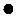 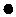 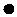 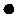 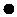 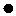 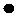 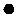 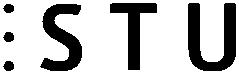 k Študijnému poriadku Fakulty chemickej a potravinárskej technológie Slovenskej technickej univerzity v Bratislaveschválenému akademickým senátom Fakulty chemickej a potravinárskej technológie Slovenskej technickej univerzity v Bratislavedňa 29. 04. 2014 a akademickým senátom STU dňa 26. 05. 2014DOHODA O ŠTUDIJNEJ CESTE uzavretá medzi...................................................................................................................................................................................názov fakultyv zastúpení:...................................................................................................................................................................................dekantrvalý pobyt:...................................................................................................................................................................................Účel cesty (uviesť konkrétne a doložiť doklad o dôvode vycestovania druh práce): ................................................................................................................................................................................... Dohoda sa uzatvára na dobu určitú: .................................................................................................................... 1(1)  Fakulta poskytuje vysokoškolské vzdelaniev študijnomodbore alebov kombinácii  študijných  odborov  uskutočňovanímakreditovanýchbakalárskych,vysokoškolskévzdelanie, alebo kombinácia dvochštudijných odborov,v ktorých saabsolvovaním študijného programuzíska vysokoškolskévzdelanie,(1)Skúška je forma hodnotenia študijných výsledkov študenta v rámci predmetu,Skúška je forma hodnotenia študijných výsledkov študenta v rámci predmetu,ktorou sa preverujú vedomosti a zručnosti študentov z príslušného predmetu.ktorou sa preverujú vedomosti a zručnosti študentov z príslušného predmetu.ktorou sa preverujú vedomosti a zručnosti študentov z príslušného predmetu.(2)Skúšky sa vykonávajú formoupísomnou, ústnou alebo kombinovanou,t.j. písomnou a ústnou.t.j. písomnou a ústnou.(3)Výsledok skúšky, v ktorom môžubyť zahrnuté výsledky priebežnej kontroly(1)  Aknie jev tejto časti ustanovené inak, ustanoveniaprvej ažštvrtejčastia ustanoveniašiesteja siedmej časti tohto študijného poriadkufakultyplatia ajpredoktorandské študijné programy.doktorandské študijné programy.doktorandské študijné programy.(1)Štúdium študijných programov tretieho stupňa pozostávazo študijnej častia vedeckejčasti. Individuálny študijný plán na celé obdobie štúdiazostavuje školiteľ(6)Dizertačná skúška sa koná pred skúšobnou komisiou, na ktorú sa vzťahujúDizertačná skúška sa koná pred skúšobnou komisiou, na ktorú sa vzťahujúDizertačná skúška sa koná pred skúšobnou komisiou, na ktorú sa vzťahujúustanovenia čl. 19 bod 5 až 9 tohto študijného poriadku fakulty.ustanovenia čl. 19 bod 5 až 9 tohto študijného poriadku fakulty.ustanovenia čl. 19 bod 5 až 9 tohto študijného poriadku fakulty.(7)Oponentom písomnej práce k dizertačnejskúške môže byťlen odborníks vysokoškolským vzdelaním tretieho stupňa alebos vysokoškolským vzdelaním tretieho stupňa alebovedeckým titulomDrSc., alebo................................................................................................................prof. Ing. Vladimír Lukeš, DrSc.prof. Ing. Ján Šajbidor, DrSc.predseda akademického senátudekan FCHPTFCHPTštudentom študijného programu tretieho stupňa:aštudentom študijného programu tretieho stupňa:meno,.........................................................................................................................priezviskoatitulyID študenta ....................................meno,.........................................................................................................................priezviskoatitulydátum narodenia : ............................................číslo preukazu totožnosti .....................................................Miesto na študijnom pobyte (uviesť konkrétne): ....................................................................................................Miesto na študijnom pobyte (uviesť konkrétne): ....................................................................................................Miesto na študijnom pobyte (uviesť konkrétne): ....................................................................................................Odchod: .........................Príchod: ...........................Počet dní: .....................Počet dní: .....................Spôsob dopravy: ....................Vyjadrenie k zaradeniu do študijného plánu:Vyjadrenie k zaradeniu do študijného plánu:□ súhlasím□ nesúhlasím□ nesúhlasímdátumdátum.........................................................................................................................................................................................................................................................podpis školiteľapodpis vedúceho školiaceho pracoviskapodpis vedúceho školiaceho pracoviskapodpis vedúceho školiaceho pracoviskaF I N A N C O V A N I ECestovnéZdroj financovania: ........................Zdroj financovania: ........................Stravné na počet ................dníZdroj financovania: ........................Zdroj financovania: ........................Vreckové na počet .............dniZdroj financovania: ........................Zdroj financovania: ........................Ubytovanie na počet .........nocíZdroj financovania: .......................Zdroj financovania: .......................Vložné suma ...........................Zdroj financovania: ........................Zdroj financovania: ........................Iné výdavky ............................Súhlasím s čerpaním finančných prostriedkov.  ...................... ...............................................................Súhlasím s čerpaním finančných prostriedkov.  ...................... ...............................................................Súhlasím s čerpaním finančných prostriedkov.  ...................... ...............................................................Súhlasím s čerpaním finančných prostriedkov.  ...................... ...............................................................Súhlasím s čerpaním finančných prostriedkov.  ...................... ...............................................................Dátumpodpis financovateľaDátumDátum................................................................................................................................................................................................................podpis študentapodpis študentapodpis dekana fakultypodpis dekana fakulty